Załącznik nr 6 do SIWZSZCZEGÓŁOWY OPISPRZEDMIOTU ZAMÓWIENIA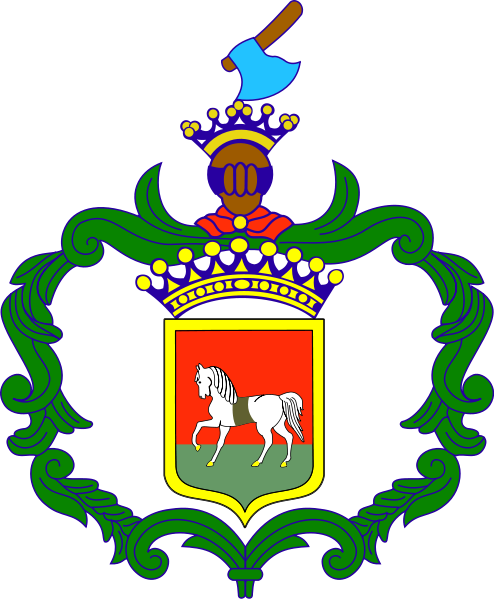 Działanie 2.1 – Wsparcie rozwoju cyfrowych usług publicznych w ramach II osi Priorytetowej: Cyfrowe Śląskie, Regionalnego Programu Operacyjnego Województwa Śląskiego na lata 2014-2020.Celem projektu „e- Urząd w Gminie Ślemień” jest wsparcie rozwoju elektronicznych usług publicznych w zakresie e- administracji oraz zwiększenie dostępu zarówno obywateli jak i przedsiębiorców do cyfrowych usług publicznych on- line. Zamówienie, obejmuje dostawy i usługi zgodne z poniższą specyfikacją.Zakup infrastruktury sprzętowejZestaw komputerowyZestaw komputerowy będzie składał się z:komputera stacjonarnego z zainstalowanym systemem operacyjnym;pakietu biurowego typu Office;monitora LED o przekątnej min. 21”; zasilacza awaryjnego UPS,oprogramowanie antywirusoweKomputer stacjonarny z zainstalowanym systemem operacyjnymPakiet biurowyMonitor LEDZasilacz awaryjny UPSNotebook z systemem operacyjnym i pakietem typu Office oraz oprogramowaniem antywirusowymZestaw komputerowy będzie składał się z komputera typu notebook z zainstalowanym systemem operacyjnymi pakietem biurowym typu Office oraz oprogramowaniem antywirusowym.Komputer typu notebookPakiet biurowyOprogramowanie antywirusowe zarówno do komputera oraz notebookaSerwer bazodanowySerwer eUrząd wraz z oprogramowaniem i certyfikatem szyfrującymSystem archiwizacji danych dla serwerów wraz z oprogramowaniemRouter/Firewall umożliwiający stworzenie 2 stef DMZ Zasilacz awaryjny dla serwerówKlimatyzator ścienny do serwerowni Skaner do digitalizacji korespondencji przychodzącejCzytnik kodów kreskowychTablet obsługujący system zarządzania pracami Rady GminyPrace instalacyjno konfiguracyjneLp.Nazwa urządzenia / usługiIlośćZestaw komputerowy z systemem operacyjnym, pakietem typu Office, UPS oraz oprogramowaniem antywirusowym14Notebook z systemem operacyjnym,  pakietem typu Office oraz oprogramowaniem antywirusowym6Serwer bazodanowy wraz z oprogramowaniem1Serwer eUrząd wraz z oprogramowaniem i certyfikatem szyfrującym1System archiwizacji danych dla serwerów wraz z oprogramowaniem1Router/Firewall umożliwiający stworzenie 2 stef DMZ 1Zasilacz awaryjny do serwerów2Klimatyzator ścienny do serwerowni 1Skaner do digitalizacji korespondencji przychodzącej1Czytnik kodów kreskowych2Tablet obsługujący system zarządzania pracami Rady Gminy18Prace instalacyjno - konfiguracyjne                                                           1Nazwa komponentuWymagane minimalne parametry techniczneTypKomputer stacjonarny. W ofercie wymagane jest podanie modelu, symbolu oraz producentaWydajność obliczeniowaKomputer w oferowanej konfiguracji musi osiągać w testach wydajnościowych, co najmniej wyniki dla SYSmark® 2014 PerformanceTest;SM 2014 Overall Rating – co najmniej wynik 1250 punktów,Office Productivity – co najmniej wynik 1110 punktów,Media Cration – co najmniej wynik 1270 punktów,Data/Financial Analysis – co najmniej wynik 1405 punktówW przypadku możliwości weryfikacji przez Zamawiającego w/w test na stronach https://results.bapco.com nie będzie wymagane dostarczenie dokumentów potwierdzających spełnienie warunków wydajnościowych na etapie podpisania umowy. W przypadku braku możliwości weryfikacji Zamawiający wezwie Wykonawcę aby przedstawił dokument potwierdzający spełnianie ww. wymagań którym będzie wydruk z przeprowadzonego testu, potwierdzony za zgodność z oryginałem przez Wykonawcę. Wymagane testy wydajnościowe wykonawca musi przeprowadzić na automatycznych ustawieniach konfiguratora dołączonego przez firmę BAPCO i przy rozdzielczości 1920 x 1080 @ 60 Hz wyświetlacza oraz włączonych wszystkich urządzeniach. Nie dopuszcza się stosowanie overclokingu, oprogramowania wspomagającego pochodzącego z innego źródła niż fabrycznie zainstalowane oprogramowanie przez producenta, ingerowania w ustawieniach BIOS ( tzn. wyłączanie urządzeń stanowiących pełną konfigurację) jak również w samym środowisku systemu (tzn. zmniejszanie rozdzielczości, jasności i kontrastu itp.). ProcesorProcesor wielordzeniowy ze zintegrowaną grafiką, osiągający w teście PassMark CPU Mark wynik min. 4900 punktów, W przypadku braku możliwości weryfikacji przez Zamawiającego w/w wyniku testu na stronach PassMark CPU Mark, dokumentem potwierdzającym spełnianie ww. wymagań będzie wydruk raportu z oprogramowania testującego dostarczony przez Wykonawcę na etapie weryfikacji oferty.Pamięć operacyjna RAM4GB DDR3 1600MHz non-ECC możliwość rozbudowy do min 16GB, min. 1 slot wolny.Parametry pamięci masowejMin. 500 GB SATA 7200 obr./minWydajność grafikiGrafika zintegrowana z procesorem musi umożliwiać pracę dwumonitorową ze wsparciem DirectX 11.1, OpenGL 4.0, OpenCL 1.2; pamięć współdzielona z pamięcią RAM, dynamicznie przydzielana do min. 1,7GB, obsługująca rozdzielczość minimum 1920x1200 @ 60Hz (analogowo i cyfrowo).Wyposażenie multimedialneMin 24-bitowa Karta dźwiękowa zintegrowana z płytą główną, zgodna z High Definition, wewnętrzny głośnik 2W w obudowie komputera.ObudowaTypu Mini Tower z obsługą kart PCI Express, wyposażona w min. 1 kieszeń wewnętrzną dedykowaną dla dysku twardego, Obudowa powinna fabrycznie umożliwiać montaż min 1 szt. dysku 2,5” lub dysku 3,5”Zasilacz o mocy max. 250W pracujący w sieci 230V 50/60Hz prądu zmiennego.Moduł konstrukcji obudowy w jednostce centralnej komputera powinien pozwalać na demontaż kart rozszerzeń, napędu optycznego i dysków twardych bez konieczności użycia narzędzi (wyklucza się użycia wkrętów, śrub motylkowych, śrub radełkowych).Obudowa w jednostce centralnej musi posiadać czujnik otwarcia obudowy współpracujący z oprogramowaniem zarządzająco – diagnostycznym.Obudowa musi umożliwiać zastosowanie zabezpieczenia fizycznego w postaci linki metalowej (złącze blokady Kensingtona) oraz kłódki (oczko w obudowie do założenia kłódki).Obudowamusi posiadać wbudowany wizualny system diagnostyczny, służący do sygnalizowania i diagnozowania problemów z komputerem i jego komponentami, sygnalizacja oparta na zmianie statusów diody LED przycisku POWER [ tzn. barw i miganie] W szczególności musi sygnalizować:uszkodzenie lub brak pamięci RAMuszkodzenie płyty głównej [ w tym również portów I/O, chipset] uszkodzenie kontrolera Videoawarię CMOS bateriiawarię BIOS’uawarię procesoraKażdy komputer powinien być oznaczony niepowtarzalnym numerem seryjnym umieszonym na obudowie, oraz musi być wpisany na stałe w BIOS.Zgodność z systemami operacyjnymi i standardamiPotwierdzenie kompatybilności komputera na daną platformę systemową.W przypadku braku możliwości weryfikacji przez Zamawiającego w/w wyniku zgodności, dokumentem potwierdzającym spełnianie ww. wymagań będzie wydruk informacji ze strony internetowej potwierdzony za zgodność z oryginałem dostarczony przez Wykonawcę na etapie weryfikacji oferty.BezpieczeństwoWlutowany (nie dopuszcza się zintegrowanych z płytą główną tzn. układ wykorzystujący jakiekolwiek złącza wyprowadzone na płycie) w płycie głównej dedykowany układ sprzętowy służący do tworzenia i zarządzania wygenerowanymi przez komputer kluczami szyfrowania. Zabezpieczenie to musi posiadać możliwość szyfrowania poufnych dokumentów przechowywanych na dysku twardym przy użyciu klucza sprzętowego.  Próba usunięcia dedykowanego układu doprowadzi do uszkodzenia całej płyty głównej. Zaimplementowany w BIOS system diagnostyczny z graficznym interfejsem użytkownika dostępny z poziomu szybkiego menu boot’owania, umożliwiający jednoczesne przetestowanie w celu wykrycia usterki zainstalowanych komponentów w oferowanym komputerze bez konieczności uruchamiania systemu operacyjnego. BIOSBIOS zgodny ze specyfikacją UEFI, wyprodukowany przez producenta komputera, zawierający logo producenta komputera lub nazwę producenta komputera lub nazwę modelu oferowanego komputera, Pełna obsługa BIOS za pomocą klawiatury i myszy.Możliwość, bez uruchamiania systemu operacyjnego z dysku twardego komputera lub innych podłączonych do niego urządzeń zewnętrznych odczytania z BIOS informacji o: wersji BIOS, nr seryjnym komputera,specjalny kod serwisowy dacie wyprodukowania komputera,dacie wysyłki komputera z fabryki,włączonej lub wyłączonej funkcji aktualizacji BIOSilości zainstalowanej pamięci RAM,ilości dostępnej pamięci RAM, [ dostępna pamięć RAM po odjęciu obszaru pamięci RAM dla zintegrowanego układu graficznego w BIOS], prędkości zainstalowanych pamięci RAM,Funkcja blokowania wejścia do BIOS oraz blokowania startu systemu operacyjnego, (gwarantujący utrzymanie zapisanego hasła nawet w przypadku odłączenia wszystkich źródeł zasilania i podtrzymania BIOS).Funkcja blokowania/odblokowania BOOT-owania stacji roboczej z zewnętrznych urządzeń.Możliwość, bez uruchamiania systemu operacyjnego z dysku twardego komputera lub innych, podłączonych do niego urządzeń zewnętrznych, ustawienia hasła na poziomie systemu, administratora oraz dysku twardego, Możliwość ustawienia hasła użytkownika umożliwiającego uruchomienie komputera (zabezpieczenie przed nieautoryzowanym uruchomieniem) oraz uprawniającego do samodzielnej zmiany tego hasła przez użytkownika (bez możliwości zmiany innych parametrów konfiguracji BIOS) przy jednoczesnym zdefiniowanym haśle administratora i/lub zdefiniowanym haśle dla dysku Twardego. Użytkownik po wpisaniu swojego hasła jest wstanie jedynie zmienić hasło dla dysku twardego.Możliwość włączenia/wyłączenia technologii raportowania i zgłaszania błędu zainstalowanego dysku twardego podczas uruchamiania systemu, technologia ta jest analizą samokontrolną.Możliwość wyłączania portów USB.Certyfikaty i standardyKomputer wyprodukowany zgodnie z normą ISO9001 lub równoważną.Komputer posiadający Deklaracja zgodności CE lub równoważną. Potwierdzenie spełnienia kryteriów środowiskowych, w tym zgodności z dyrektywą RoHS Unii Europejskiej o eliminacji substancji niebezpiecznych w postaci oświadczenia producenta jednostki (wg wytycznych Krajowej Agencji Poszanowania Energii S.A., zawartych w dokumencie „Opracowanie propozycji kryteriów środowiskowych dla produktów zużywających energię możliwych do wykorzystania przy formułowaniu specyfikacji na potrzeby zamówień publicznych”, pkt. 3.4.2.1; dokument z grudnia 2006), w szczególności zgodności z normą ISO 1043-4 lub równoważną dla płyty głównej oraz elementów wykonanych z tworzyw sztucznych o masie powyżej 25 gram.Oferowany komputer musi spełniać wymogi specyfikacji technicznej Energy Star i posiadać oznaczenie znakiem  usługowym ENERGY STAR lub spełniaćkryteria efektywności energetycznej co najmniej równoważne  z koniecznymi do uzyskania takiego oznaczenia.W przypadku braku w/w certyfikatów na internetowych stronach producenta, Zamawiający na etapie podpisania umowybędzie wymagałprzedstawienia dokumentów potwierdzających spełnienie przez produkt w/w wymagań jakościowych.Wymagania dodatkoweWbudowane porty: min. 1 x HDMImin. 1 x DisplayPort v1.1a;min. 8 portów USB wyprowadzonych na zewnątrz komputera w tym min 4 porty USB 3.0; min. 2 porty USB 3.0 z przodu obudowy. Wymagana ilość i rozmieszczenie (na zewnątrz obudowy komputera) portów USB nie może być osiągnięta w wyniku stosowania konwerterów, przejściówek itp.;1 port audio tzw. combo ( słuchawka/mikrofon) i min. 1 port Line-outKarta sieciowa 10/100/1000 Ethernet RJ 45, zintegrowana z płytą główną, wspierająca obsługę WoL (funkcja włączana przez użytkownika),  Klawiatura USB w układzie polski programisty.Mysz USB.Nagrywarka DVD +/-RW.Dołączony nośnik ze sterownikami.System operacyjnySystem operacyjny klasy PC zainstalowany na stacjach komputerowych spełnia następujące wymagania poprzez natywne dla niego mechanizmy, bez użycia dodatkowych aplikacji:Możliwość dokonywania aktualizacji i poprawek systemu przez Internet z możliwością wyboru instalowanych poprawek;Możliwość dokonywania uaktualnień sterowników urządzeń przez Internet - witrynę producenta systemu;Darmowe aktualizacje w ramach wersji systemu operacyjnego przez Internet (niezbędne aktualizacje, poprawki, biuletyny bezpieczeństwa muszą być dostarczane bez dodatkowych opłat) - wymagane podanie nazwy strony serwera WWW;Internetowa aktualizacja zapewniona w języku polskim;Wbudowana zapora internetowa (firewall) dla ochrony połączeń internetowych, zintegrowana z systemem konsola do zarządzania ustawieniami zapory i regułami IP v4 i v6;Zlokalizowane w języku polskim, co najmniej następujące elementy: menu, odtwarzacz multimediów, pomoc, komunikaty systemowe;Wsparcie dla większości powszechnie używanych urządzeń peryferyjnych (drukarek, urządzeń sieciowych, standardów USB, Plug&Play, Wi-Fi);Funkcjonalność automatycznej zmiany domyślnej drukarki w zależności od sieci, do której podłączony jest komputer;Interfejs użytkownika działający w trybie graficznym z elementami 3D, zintegrowana z interfejsem użytkownika interaktywna część pulpitu służącą do uruchamiania aplikacji, które użytkownik może dowolnie wymieniać i pobrać ze strony producenta;Możliwość zdalnej automatycznej instalacji, konfiguracji, administrowania oraz aktualizowania systemu;Zabezpieczony hasłem hierarchiczny dostęp do systemu, konta i profile użytkowników zarządzane zdalnie, praca systemu w trybie ochrony kont użytkowników;Zintegrowany z systemem moduł wyszukiwania informacji (plików różnego typu) dostępny z kilku poziomów: poziom menu, poziom otwartego okna systemu operacyjnego. System wyszukiwania oparty na konfigurowalnym przez użytkownika module indeksacji zasobów lokalnych;Zintegrowane z systemem operacyjnym narzędzia zwalczające złośliwe oprogramowanie. Aktualizacje dostępne u producenta nieodpłatnie bez ograniczeń czasowych;Wbudowany system pomocy w języku polskim;Możliwość przystosowania stanowiska dla osób niepełnosprawnych (np. słabo widzących);Możliwość zarządzania stacją roboczą poprzez polityki - przez politykę rozumiemy zestaw reguł definiujących lub ograniczających funkcjonalność systemu lub aplikacji;Wdrażanie IPSEC oparte na politykach - wdrażanie IPSEC oparte na zestawach reguł definiujących ustawienia zarządzanych w sposób centralny;Automatyczne występowanie i używanie (wystawianie) certyfikatów PKI X.509;Wsparcie dla logowania przy pomocy smartcard;Rozbudowane polityki bezpieczeństwa - polityki dla systemu operacyjnego i dla wskazanych aplikacji;Narzędzia służące do administracji, do wykonywania kopii zapasowych polityk i ich odtwarzania oraz generowania raportów z ustawień polityk;Wsparcie dla Sun Java i .NET Framework 1.1 i 2.0 i 3.0 - możliwość uruchomienia aplikacji działających we wskazanych środowiskach;Wsparcie dla JScript i VBScript - możliwość uruchamiania interpretera poleceń,Zdalna pomoc i współdzielenie aplikacji - możliwość zdalnego przejęcia sesji zalogowanego użytkownika celem rozwiązania problemu z komputerem;Rozwiązanie służące do automatycznego zbudowania obrazu systemu wraz z aplikacjami. Obraz systemu służyć ma do automatycznego upowszechnienia systemu operacyjnego inicjowanego i wykonywanego w całości poprzez sieć komputerową;Rozwiązanie umożliwiające wdrożenie nowego obrazu poprzez zdalną instalację;Graficzne środowisko instalacji i konfiguracji;Transakcyjny system plików pozwalający na stosowanie przydziałów (ang. quota) na dysku dla użytkowników oraz zapewniający większą niezawodność i pozwalający tworzyć kopie zapasowe;Zarządzanie kontami użytkowników sieci oraz urządzeniami sieciowymi tj. drukarki, modemy, woluminy dyskowe, usługi katalogowe;Udostępnianie modemu;Możliwość przywracania plików systemowych;Funkcjonalność pozwalająca na identyfikację sieci komputerowych, do których jest system podłączony, zapamiętywanie ustawień i przypisywanie do min. 3 kategorii bezpieczeństwa (z predefiniowanymi odpowiednio do kategorii ustawieniami zapory sieciowej, udostępniania plików ftp.);Możliwość blokowania lub dopuszczania dowolnych urządzeń peryferyjnych za pomocą polityk grupowych (np. przy użyciu numerów identyfikacyjnych sprzętu);Możliwość, w ramach posiadanej licencji, do używania co najmniej dwóch wcześniejszych wersji oprogramowania systemowego.GwarancjaMinimum 3 lata gwarancji producenta, świadczona na miejscu u klienta z czasem reakcji serwisu do końca następnego dnia roboczego. W przypadku wymiany dysku twardego uszkodzony dysk pozostaje u Zamawiającego. Usługi serwisowe świadczone w miejscu instalacji urządzenia oraz możliwość szybkiego zgłaszania usterek przez portal internetowy.Okres gwarancji liczony będzie od daty sporządzenia protokołu zdawczo-odbiorczego przedmiotu zamówienia.Urządzenie musi być fabrycznie nowe i nieużywane wcześniej w żadnych projektach,  wyprodukowane nie wcześniej niż 6 miesięcy przed dostawą i nieużywane przed dniem dostarczenia z wyłączeniem używania niezbędnego dla przeprowadzenia testu ich poprawnej pracy.Urządzenia muszą pochodzić z autoryzowanego kanału dystrybucji producenta przeznaczonego na teren Unii Europejskiej, a korzystanie przez Zamawiającego z dostarczonego produktu nie może stanowić naruszenia majątkowych praw autorskich osób trzecich. Zamawiający wymaga dostarczenia wraz z urządzeniami oświadczenia przedstawiciela producenta potwierdzającego ważność uprawnień gwarancyjnych na terenie Polski.Zamawiający wymaga dedykowanego portalu producenta sprzętu, który umożliwi zamawianie części zamiennych i/lub wizyt technika serwisowego, mający na celu przyśpieszenie i procesu diagnostyki i skrócenia czasu uśnięcia usterki. Zagwarantuje dostęp do certyfikowanych szkoleń IT w zakresie diagnostyki i naprawy urządzeń zgodnie z technologią producenta.Serwis urządzeń musi być realizowany przez Producenta lub Autoryzowanego Partnera Serwisowego Producenta.Nazwa komponentuWymagane minimalne parametry techniczneInterfejs użytkownikaPełna polska wersja językowa interfejsu użytkownika,Prostota i intuicyjność obsługi, pozwalająca na pracę osobom nie posiadającym umiejętności technicznych,Możliwość zintegrowania uwierzytelniania użytkowników z usługą katalogową (Active Directory lub funkcjonalnie równoważną) - użytkownik raz zalogowany z poziomu systemu operacyjnego stacji roboczej ma być automatycznie rozpoznawany we wszystkich modułach oferowanego rozwiązania bez potrzeby oddzielnego monitowania go o ponowne uwierzytelnienie się.Tworzenie i edycja dokumentów elektronicznychKompletny i publicznie dostępny opis formatu,Zdefiniowany układ informacji w postaci XML zgodnie z Tabelą B1 załącznika 2 Rozporządzenia w sprawie minimalnych wymagań dla systemów teleinformatycznych (Dz.U.05.212.1766),umożliwia wykorzystanie schematów XML,Wspiera w swojej specyfikacji podpis elektroniczny zgodnie z Tabelą A. 1.1 załącznika 2 Rozporządzenia w sprawie minimalnych wymagań dla systemów teleinformatycznych (Dz.U.05.212.1766),Edytor tekstów Edycja i formatowanie tekstu w języku polskim wraz z obsługą języka polskiego w zakresie sprawdzania pisowni i poprawności gramatycznej oraz funkcjonalnością słownika wyrazów bliskoznacznych i autokorekty,Wstawianie oraz formatowanie tabel,Wstawianie oraz formatowanie obiektów graficznych,Wstawianie wykresów i tabel z arkusza kalkulacyjnego (wliczając tabele przestawne),Automatyczne numerowanie rozdziałów, punktów, akapitów, tabel i rysunków,Automatyczne tworzenie spisów treści,Formatowanie nagłówków i stopek stron,Sprawdzanie pisowni w języku polskim,Śledzenie zmian wprowadzonych przez użytkowników,Nagrywanie, tworzenie i edycję makr automatyzujących wykonywanie czynności,Określenie układu strony (pionowa/pozioma),Wydruk dokumentów,Wykonywanie korespondencji seryjnej bazując na danych adresowych pochodzących z arkusza kalkulacyjnego i z narzędzia do zarządzania informacją prywatnąPracę na dokumentach utworzonych przy pomocy Microsoft Word 2003 lub Microsoft Word 2007, 2010, 2013 z zapewnieniem bezproblemowej konwersji wszystkich elementów i atrybutów dokumentu,Zabezpieczenie dokumentów hasłem przed odczytem oraz przed wprowadzaniem modyfikacji,Wymagana jest dostępność do oferowanego edytora tekstu bezpłatnych narzędzi umożliwiających wykorzystanie go, jako środowiska udostępniającego formularze bazujące na schematach XML z Centralnego Repozytorium Wzorów Dokumentów Elektronicznych, które po wypełnieniu umożliwiają zapisanie pliku XML w zgodzie z obowiązującym prawem,Wymagana jest dostępność do oferowanego edytora tekstu bezpłatnych narzędzi (kontrolki) umożliwiających podpisanie podpisem elektronicznym pliku z zapisanym dokumentem przy pomocy certyfikatu kwalifikowanego zgodnie z wymaganiami obowiązującego w Polsce prawa,Wymagana jest dostępność do oferowanego edytora tekstu bezpłatnych narzędzi umożliwiających wykorzystanie go, jako środowiska udostępniającego formularze i pozwalające zapisać plik wynikowy w zgodzie z Rozporządzeniem o Aktach Normatywnych i Prawnych.Arkusz kalkulacyjnyTworzenie raportów tabelarycznych,Tworzenie wykresów liniowych (wraz linią trendu), słupkowych, kołowychTworzenie arkuszy kalkulacyjnych zawierających teksty, dane liczbowe ora formuły przeprowadzające operacje matematyczne, logiczne, tekstowe, statystyczne oraz operacje na danych finansowych i na miarach czasu.Tworzenie raportów z zewnętrznych źródeł danych (inne arkusze kalkulacyjne, bazy danych zgodne z ODBC, pliki tekstowe, pliki XML, webservice)Obsługę kostek OLAP oraz tworzenie i edycję kwerend bazodanowych i webowych. Narzędzia wspomagające analizę statystyczną i finansową analizę wariantową i rozwiązywanie problemów optymalizacyjnychTworzenie raportów tabeli przestawnych umożliwiających dynamiczną zmianę wymiarów oraz wykresów bazujących na danych z tabeli przestawnychWyszukiwanie i zamianę danychWykonywanie analiz danych przy użyciu formatowania warunkowegoNazywanie komórek arkusza i odwoływanie się w formułach po takiej nazwieNagrywanie, tworzenie i edycję makr automatyzujących wykonywanie czynnośćFormatowanie czasu, daty i wartości finansowych z polskim formatem I. Zapis wielu arkuszy kalkulacyjnych w jednym pliku.Zachowanie pełnej zgodności z formatami plików utworzonych za pomocą oprogramowania Microsoft Excel 2003 oraz Microsoft Excel 2007, 2010, 2013 z uwzględnieniem poprawnej realizacji użytych w nich funkcji specjalnych i makropoleceń.Zabezpieczenie dokumentów hasłem przed odczytem oraz przed wprowadzaniem modyfikacji.Narzędzie do przygotowywania i prowadzenia prezentacjiPrezentowanie przy użyciu projektora multimedialnego,Drukowanie w formacie umożliwiającym robienie notatek,Zapisanie jako prezentacja tylko do odczytu,Nagrywanie narracji i dołączanie jej do prezentacji,Opatrywanie slajdów notatkami dla prezentera,Umieszczanie i formatowanie tekstów, obiektów graficznych, tabel, nagrań dźwiękowych i wideo,Umieszczanie tabel i wykresów pochodzących z arkusza kalkulacyjnego,Odświeżenie wykresu znajdującego się w prezentacji po zmianie danych w źródłowym arkuszu kalkulacyjnym,Możliwość tworzenia animacji obiektów i całych slajdów,Prowadzenie prezentacji w trybie prezentera, gdzie slajdy są widoczne na jednym, monitorze lub projektorze, a na drugim widoczne są slajdy i notatki prezentera,Pełna zgodność z formatami plików utworzonych za pomocą oprogramowania MS PowerPoint 2003, MS PowerPoint 2007, 2010, 2013.Narzędzie do tworzenia drukowanych materiałów informacyjnychTworzenie i edycja drukowanych materiałów informacyjnych,Tworzenie materiałów przy użyciu dostępnych z narzędziem szablonów: broszur, biuletynów, katalogów,Edycja poszczególnych stron materiałów,Podział treści na kolumny,Umieszczanie elementów graficznych, wykorzystanie mechanizmu korespondencji seryjnej,Płynne przesuwanie elementów po całej stronie publikacji,Eksport publikacji do formatu PDF oraz TIFF,Wydruk publikacji,Możliwość przygotowywania materiałów do wydruku w standardzie CMYK.Narzędzie do zarządzania informacją prywatną (pocztą elektroniczną kalendarzem, kontaktami i zadaniami)Pobieranie i wysyłanie poczty elektronicznej z serwera pocztowego,Filtrowanie niechcianej poczty elektronicznej (SPAM) oraz określanie listy zablokowanych i bezpiecznych nadawców,Tworzenie katalogów, pozwalających katalogować pocztę elektroniczną,Automatyczne grupowanie poczty o tym samym tytule,Tworzenie reguł przenoszących automatycznie nową pocztę elektroniczną do określonych katalogów bazując na słowach zawartych w tytule, adresie nadawcy i odbiorcy,Oflagowanie poczty elektronicznej z określeniem terminu przypomnienia,Zarządzanie kalendarzem,Udostępnianie Kalendarza innym użytkownikom,Przeglądanie kalendarza innych użytkowników,Zapraszanie uczestników na spotkanie, co po ich akceptacji powoduje automatyczne wprowadzenie spotkania w ich kalendarzach,Zarządzanie listą zadań,Zlecanie zadań innym użytkownikom,Zarządzanie listą kontaktów,Udostępnianie listy kontaktów innym użytkownikom, przeglądanie listy kontaktów innych użytkowników,Możliwość przesyłania kontaktów innym użytkowników.InneOprogramowanie będzie umożliwiało dostosowanie dokumentów i szablonów do potrzeb instytucji oraz udostępniać narzędzia umożliwiające dystrybucję odpowiednich szablonów do właściwych odbiorców;W skład oprogramowania wchodzą narzędzia programistyczne umożliwiające automatyzację pracy i wymianę danych pomiędzy dokumentami i aplikacjami (język makropoleceń, język skryptowy);Do aplikacji dostępna jest pełna dokumentacja w języku polskim,Nazwa komponentuWymagane minimalne parametry techniczneTyp ekranuEkran ciekłokrystaliczny z aktywną matrycą min. 21” (16:9)Parametry matrycy Typ matrycy – matowaIlość wyświetlanych kolorów: minimum 16,7 mlnRozmiar plamki: maksimum 0,25 mmJasność: 250 cd/m2Kontrast: Typowy 1000:1Czas reakcji: max 5ms (Czarnydo Białego)Kąty widzenia (pion/poziom): 160/170 stopniRozdzielczość maksymalna1920 x 1080 przy 60HzCzęstotliwość odświeżania poziomego: 30 – 80 kHzpionowego: 56 – 75 HzZużycie energiiMaksymalnie  25W Powłoka powierzchni ekranuAntyodblaskowa utwardzonaPodświetlenieSystem podświetlenia LEDBezpieczeństwoMonitor musi być wyposażony w tzw. Kensington Slot - gniazdo zabezpieczenia przed kradzieżą.Wbudowane w monitor narzędzie diagnostyczne umożliwiające zdiagnozowanie problemu wyświetlania obrazu na ekranie (kwestia karty graficznej czy monitora).Złącze1x 15-stykowe złącze D-Sub, 1x DisplayPortCertyfikatyTCO , ISO 13406-2 lub ISO 9241, EPEAT Gold, Energy Star.lub certyfikaty równoważne do wymienionych bądź spełniać kryteria jakościowe co najmniej równoważne  z koniecznymi do uzyskania takiego oznaczenia.W przypadku braku w/w certyfikatów na internetowych stronach producenta, Zamawiający na etapie podpisania umowy będzie wymagałprzedstawienia dokumentów potwierdzających spełnienie przez produkt w/w wymagań jakościowych.InneMożliwość podłączenia do obudowy dedykowanych głośników.GwarancjaMinimum 3 lata gwarancji producenta, świadczona na miejscu u klienta z czasem reakcji serwisu do końca następnego dnia roboczego.Okres gwarancji liczony będzie od daty sporządzenia protokołu zdawczo-odbiorczego przedmiotu zamówienia.Urządzenie musi być fabrycznie nowe i nieużywane wcześniej w żadnych projektach,  wyprodukowane nie wcześniej niż 6 miesięcy przed dostawą i nieużywane przed dniem dostarczenia z wyłączeniem używania niezbędnego dla przeprowadzenia testu ich poprawnej pracy.Urządzenia muszą pochodzić z autoryzowanego kanału dystrybucji producenta przeznaczonego na teren Unii Europejskiej, a korzystanie przez Zamawiającego z dostarczonego produktu nie może stanowić naruszenia majątkowych praw autorskich osób trzecich. Zamawiający wymaga dostarczenia wraz z urządzeniami oświadczenia przedstawiciela producenta potwierdzającego ważność uprawnień gwarancyjnych na terenie Polski.Nazwa komponentuWymagane minimalne parametry techniczneInformacje ogólneZestaw komputerowy musi być dostarczony z zasilaczem awaryjnym UPS umożliwiającym podtrzymanie zasilania zestawu komputerowego przez minimum 10 minut po zaniku zasilania sieci elektrycznej.Znamionowe napięcie wejściowe230 VCzęstotliwość znamionowa napięcia wejściowego50 HzPróg przełączenia190 – 250 ±5%Zakres napięcia wyjściowego230V ±10%Kształt napięcia wyjściowegoSinusoidalnyZabezpieczenie wejściowePrzeciwzwarciowe i przeciwprzepięcioweZabezpieczenie wyjścioweprzeciwzwarciowe i przeciążenioweGniazda przyłącza wyjściowego4 x IEC 320 C13Filtracja napięcia wyjściowegoFiltr przeciwzakłóceniowy RFI/EMISygnalizacjaAkustyczna i optycznaInneZimny start.Przewód zasilający zakończony wtyczką z uziemieniem.Filtr telekomunikacyjny.Oprogramowanie zarządzająco – monitorujące.Dźwiękowa sygnalizacja rozładowania baterii.Interfejs komunikacyjny USBCertyfikatyUrządzenie musi być wyprodukowane zgodnie z normą  ISO-9001 lub równoważną.Urządzenie musi posiadać deklarację CE lub równoważną.W przypadku braku w/w certyfikatów na internetowych stronach producenta, Zamawiający na etapie podpisania umowy będzie wymagałprzedstawienia dokumentów potwierdzających spełnienie przez produkt w/w wymagań jakościowych.GwarancjaMinimum  3 lata gwarancji na urządzenie i 2 lata gwarancji na akumulator.Urządzenie musi być fabrycznie nowe i nieużywane wcześniej w żadnych projektach,  wyprodukowane nie wcześniej niż 6 miesięcy przed dostawą i nieużywane przed dniem dostarczenia z wyłączeniem używania niezbędnego dla przeprowadzenia testu ich poprawnej pracy.Urządzenia muszą pochodzić z autoryzowanego kanału dystrybucji producenta przeznaczonego na teren Unii Europejskiej, a korzystanie przez Zamawiającego z dostarczonego produktu nie może stanowić naruszenia majątkowych praw autorskich osób trzecich. Nazwa komponentuWymagane minimalne parametry technicznePrzekątna ekranuKomputer przenośny typu notebook z ekranem 15,6" o rozdzielczości HD (1366 x 768) z podświetleniem LED i powłoką przeciwodblaskową, jasność 200 nits, kontrast 400: 1, maksymalny rozmiar plamki 0,254 mm, WydajnośćOferowany komputer przenośny musi osiągać w teście wydajności SYSMARK 2014 wyniki: dla SM 2014 Overall Rating wynik, co najmniej 900 punktówdla Office Productivity wynik, co najmniej 830 punktówMedia Cration – co najmniej wynik 850 punktówData/Financial Analysis – co najmniej wynik 1050 punktówW przypadku możliwości weryfikacji przez Zamawiającego w/w test na stronach https://results.bapco.com nie będzie wymagane dostarczenie dokumentów potwierdzających spełnienie warunków wydajnościowych na etapie podpisania umowy. W przypadku braku możliwości weryfikacji Zamawiający wezwie Wykonawcę aby przedstawił dokument potwierdzający spełnianie ww. wymagań którym będzie wydruk z przeprowadzonego testu, potwierdzony za zgodność z oryginałem przez Wykonawcę. Wymagane testy wydajnościowe wykonawca musi przeprowadzić na automatycznych ustawieniach konfiguratora dołączonego przez firmę BAPCO i przy natywnej rodzielczości wyświetlacza oraz włączonych wszystkich urządzaniach. Nie dopuszcza się stosowanie overclokingu, oprogramowania wspomagającego pochodzącego z innego źródła niż fabrycznie zainstalowane oprogramowanie przez producenta, ingerowania w  ustawieniach BIOS ( tzn. wyłączanie urządzeń stanowiących pełną konfigurację) jak również w samym środowisku systemu (tzn. zmniejszanie rozdzielczości, jasności i kontrastu itp.).ProcesorProcesor w oferowanej konfiguracji musi osiągać w teście wydajności PassMark Performance Test co najmniej wynik 3520 punktów Passmark CPU Mark.W przypadku braku możliwości weryfikacji przez Zamawiającego w/w wyniku testu na stronach PassMark CPU Mark, dokumentem potwierdzającym spełnianie ww. wymagań będzie wydruk raportu z oprogramowania testującego dostarczony przez Wykonawcę na etapie weryfikacji oferty.Pamięć RAM4GB (1x4096MB) DDR3L SDRAM 1600MHz możliwość rozbudowy do min 16GB, wymagane min. 2 sloty na pamięci w tym min. jeden wolny.Pamięć masowaHDD 500GB 7200rpm.Karta graficznaZintegrowana w procesorze z możliwością dynamicznego przydzielenia pamięci systemowej.KlawiaturaKlawiatura wyspowa z powłoka antybakteryjna, z wbudowanym w klawiaturze podświetleniem z możliwością manualnej regulacji zarówno w BIOS jak i z pod systemu operacyjnego, (układ US -QWERTY), min 100 klawiszy.MultimediaDwukanałowa (24-bitowa) karta dźwiękowa zintegrowana z płytą główną, zgodna z High Definition, wbudowane głośniki stereo o średniej mocy 2x 2W i szczytowej 2x 2,5W, wbudowany wewnętrzny wzmacniacz głośników.Kierunkowy, cyfrowy mikrofon z funkcja redukcji szumów i poprawy mowy wbudowane w obudowę matrycy.Kamera internetowa z diodą informującą o aktywności, o rozdzielczości min. 1280x720 pixels trwale zainstalowana w obudowie matrycy. Bateria i zasilanieMin. 4-cell [min. 40Whr]. Umożliwiająca jej szybkie naładowanie do poziomu 80% w czasie 1 godziny i do poziomu 100% w czasie 2 godzin.Czas pracy na baterii min 450 minut, potwierdzony przeprowadzonym testem MobileMark 2014 Battery Life.WagaWaga max 2,5 kg z baterią 4-cell  ObudowaSzkielet obudowy i zawiasy notebooka wykonany z wzmacnianego metalu. Kąt otwarcia notebooka min 180 stopni. BIOSBIOS producenta oferowanego komputera zgodny ze specyfikacją UEFI, wymagana pełna obsługa za pomocą klawiatury i myszy lub urządzenia wskazującego zintegrowanego ( wmontowanego na stałe) w oferowanym urządzeniuMożliwość, bez uruchamiania systemu operacyjnego z dysku twardego komputera lub innych, podłączonych do niego urządzeń zewnętrznych odczytania z BIOS informacji o: wersji BIOS, nr seryjnego komputera, numeru wpisanego i nadanego przez administratora ( o ile został wpisany, jeśli brak – wymaga się wolnego pola)dacie produkcji komputeraserwisowym kodzie dla komputera nadawanym na etapie produkcji w fabryce całkowitej wielkości zainstalowanej pamięci RAM,dostępnej dla systemu pamięci RAM,prędkości zainstalowanej pamięci RAMzainstalowanym i podpiętym HDD ( mini SSD)Funkcja blokowania/odblokowania BOOT-owania stacji roboczej z zewnętrznych urządzeń.Funkcja blokowania/odblokowania BOOT-owania stacji roboczej z USBMożliwość, bez uruchamiania systemu operacyjnego z dysku twardego komputera lub innych, podłączonych do niego urządzeń zewnętrznych,  ustawienia hasła na poziomie systemu, administratora oraz dysku twardego oraz możliwość ustawienia następujących zależności pomiędzy nimi.Możliwość włączenia/wyłączenia wbudowanej karty sieciowej LANMożliwość włączenia/wyłączenia w dowolnej kombinacji (w tym też pojedynczej) zainstalowanych dysków twardych,Możliwość włączenia/wyłączenia zintegrowanego kontrolera USB,Możliwość włączenia/wyłączenia urządzeń:kamery [funkcja zaimplementowana na stałe w BIOS, ale aktywna przy zainstalowanej kamerze],czytnika multimedialnych kart,mikrofon (funkcja zaimplementowana na stałe w BIOS, ale aktywna przy zainstalowanym mikrofonie)Możliwość ustawienia czytnika kart multimedialnych w opcji tylko odczyt,Możliwość włączenia/wyłączenia szybkiego ładownia bateriiMożliwość włączenia/wyłączenia funkcjonalności Wake On LAN/WLAN – zdalne uruchomienie komputera za pośrednictwem sieci LAN i WLAN – min. trzy opcje do wyboru: tylko LAN, tylko WLAN, LAN oraz WLAN,Możliwość włączenia/wyłączenia hasła dla dysku twardego,Możliwość ustawienia portów USB w trybie „no BOOT”, czyli podczas startu komputer nie wykrywa urządzeń bootujących typu USB, natomiast po uruchomieniu systemu operacyjnego porty USB są aktywne.CertyfikatyKomputer wyprodukowany zgodnie z normą ISO9001 lub równoważną.Komputer posiadający Deklaracja zgodności CE lub równoważną. Zgodność z dyrektywą RoHS Unii Europejskiej lub równoważną o eliminacji substancji niebezpiecznych.Oferowany sprzęt musi spełniać wymogi specyfikacji technicznej Energy Star i posiadać oznaczenie znakiem  usługowym ENERGY STAR lub spełniaćkryteria efektywności energetycznej co najmniej równoważne  z koniecznymi do uzyskania takiego oznaczenia.W przypadku braku w/w certyfikatów na internetowych stronach producenta, Zamawiający na etapie podpisania umowy będzie wymagałprzedstawienia dokumentów potwierdzających spełnienie przez produkt w/w wymagań jakościowych.BezpieczeństwoZintegrowany z płytą główną dedykowany układ sprzętowy służący do tworzenia i zarządzania wygenerowanymi przez komputer kluczami szyfrowania. Próba usunięcia układu powoduje uszkodzenie płyty głównej. Zabezpieczenie to musi posiadać możliwość szyfrowania poufnych dokumentów przechowywanych na dysku twardym przy użyciu klucza sprzętowego. Weryfikacja wygenerowanych przez komputer kluczy szyfrowania musi odbywać się w dedykowanym chipsecie na płycie głównej.Czujnik spadania zintegrowany z płytą główną działający nawet przy wyłączonym notebooku oraz konstrukcja absorbująca wstrząsy Czytnik linii papilarnych  Złącze typu Kensington LockPorty i złączaWbudowane porty i złącza:1x VGA, 1x HDMI 1.4, 1x RJ-45 (10/100/1000), 2x USB 3.0, 1x USB 2.0, czytnik kart multimedialny wspierający karty SD 4.0, czytnik linii papilarnych, współdzielone złącze słuchawkowe stereo i złącze mikrofonowe tzw. Combo, port zasilania, touchpad z strefą przewijania w pionie, poziomie wraz z obsługą gestówZintegrowana w postaci wewnętrznego modułu mini-PCI Express karta sieci WLAN 2x2 802.11 AGN Dual Band Wi-Fi + BT  System operacyjnySystem operacyjny klasy PC zainstalowany na stacjach komputerowych spełnia następujące wymagania poprzez natywne dla niego mechanizmy, bez użycia dodatkowych aplikacji:Możliwość dokonywania aktualizacji i poprawek systemu przez Internet z możliwością wyboru instalowanych poprawek;Możliwość dokonywania uaktualnień sterowników urządzeń przez Internet - witrynę producenta systemu;Darmowe aktualizacje w ramach wersji systemu operacyjnego przez Internet (niezbędne aktualizacje, poprawki, biuletyny bezpieczeństwa muszą być dostarczane bez dodatkowych opłat) - wymagane podanie nazwy strony serwera WWW;Internetowa aktualizacja zapewniona w języku polskim;Wbudowana zapora internetowa (firewall) dla ochrony połączeń internetowych, zintegrowana z systemem konsola do zarządzania ustawieniami zapory i regułami IP v4 i v6;Zlokalizowane w języku polskim, co najmniej następujące elementy: menu, odtwarzacz multimediów, pomoc, komunikaty systemowe;Wsparcie dla większości powszechnie używanych urządzeń peryferyjnych (drukarek, urządzeń sieciowych, standardów USB, Plug&Play, Wi-Fi);Funkcjonalność automatycznej zmiany domyślnej drukarki w zależności od sieci, do której podłączony jest komputer;Interfejs użytkownika działający w trybie graficznym z elementami 3D, zintegrowana z interfejsem użytkownika interaktywna część pulpitu służącą do uruchamiania aplikacji, które użytkownik może dowolnie wymieniać i pobrać ze strony producenta;Możliwość zdalnej automatycznej instalacji, konfiguracji, administrowania oraz aktualizowania systemu;Zabezpieczony hasłem hierarchiczny dostęp do systemu, konta i profile użytkowników zarządzane zdalnie, praca systemu w trybie ochrony kont użytkowników;Zintegrowany z systemem moduł wyszukiwania informacji (plików różnego typu) dostępny z kilku poziomów: poziom menu, poziom otwartego okna systemu operacyjnego. System wyszukiwania oparty na konfigurowalnym przez użytkownika module indeksacji zasobów lokalnych;Zintegrowane z systemem operacyjnym narzędzia zwalczające złośliwe oprogramowanie. Aktualizacje dostępne u producenta nieodpłatnie bez ograniczeń czasowych;Funkcje związane z obsługą komputerów typu TABLET PC, z wbudowanym modułem „uczenia się" pisma użytkownika - obsługa języka polskiego;Funkcjonalność rozpoznawania mowy, pozwalającą na sterowanie komputerem głosowo, wraz z modułem „uczenia się" głosu użytkownika,Zintegrowany z systemem operacyjnym moduł synchronizacji komputera z urządzeniami zewnętrznymi;Wbudowany system pomocy w języku polskim;Certyfikat (dokument) producenta oprogramowania potwierdzający poprawność pracy systemu operacyjnego z dostarczanym sprzętem,Możliwość przystosowania stanowiska dla osób niepełnosprawnych (np. słabo widzących);Możliwość zarządzania stacją roboczą poprzez polityki - przez politykę rozumiemy zestaw reguł definiujących lub ograniczających funkcjonalność systemu lub aplikacji;Wdrażanie IPSEC oparte na politykach - wdrażanie IPSEC oparte na zestawach reguł definiujących ustawienia zarządzanych w sposób centralny;Automatyczne występowanie i używanie (wystawianie) certyfikatów PKI X.509;Wsparcie dla logowania przy pomocy smartcard;Rozbudowane polityki bezpieczeństwa - polityki dla systemu operacyjnego i dla wskazanych aplikacji;Narzędzia służące do administracji, do wykonywania kopii zapasowych polityk i ich odtwarzania oraz generowania raportów z ustawień polityk;Wsparcie dla Sun Java i .NET Framework 1.1 i 2.0 i 3.0 - możliwość uruchomienia aplikacji działających we wskazanych środowiskach;Wsparcie dla JScript i VBScript - możliwość uruchamiania interpretera poleceń,Zdalna pomoc i współdzielenie aplikacji - możliwość zdalnego przejęcia sesji zalogowanego użytkownika celem rozwiązania problemu z komputerem;Rozwiązanie służące do automatycznego zbudowania obrazu systemu wraz z aplikacjami. Obraz systemu służyć ma do automatycznego upowszechnienia systemu operacyjnego inicjowanego i wykonywanego w całości poprzez sieć komputerową;Rozwiązanie umożliwiające wdrożenie nowego obrazu poprzez zdalną instalację;Graficzne środowisko instalacji i konfiguracji;Transakcyjny system plików pozwalający na stosowanie przydziałów (ang. quota) na dysku dla użytkowników oraz zapewniający większą niezawodność i pozwalający tworzyć kopie zapasowe;Zarządzanie kontami użytkowników sieci oraz urządzeniami sieciowymi tj. drukarki, modemy, woluminy dyskowe, usługi katalogowe;Udostępnianie modemu;Oprogramowanie dla tworzenia kopii zapasowych (Backup); automatyczne wykonywanie kopii plików z możliwością automatycznego przywrócenia wersji wcześniejszej;Możliwość przywracania plików systemowych;Funkcjonalność pozwalająca na identyfikację sieci komputerowych, do których jest system podłączony, zapamiętywanie ustawień i przypisywanie do min. 3 kategorii bezpieczeństwa (z predefiniowanymi odpowiednio do kategorii ustawieniami zapory sieciowej, udostępniania plików ftp.);Możliwość blokowania lub dopuszczania dowolnych urządzeń peryferyjnych za pomocą polityk grupowych (np. przy użyciu numerów identyfikacyjnych sprzętu);Możliwość, w ramach posiadanej licencji, do używania co najmniej dwóch wcześniejszych wersji oprogramowania systemowego.Zainstalowany system operacyjny z kluczem licencyjnym musi być zapisany trwale w BIOS i umożliwiać instalację systemu operacyjnego na podstawie dołączonego nośnika bezpośrednio z wbudowanego napędu lub zdalnie bez potrzeby ręcznego wpisywania klucza licencyjnego. Oferowane dostarczone systemy jak i również przy reinstalacji nie mogą wymagać aktywacji klucza licencyjnego za pośrednictwem telefonu i Internetu.GwarancjaCo najmniej 3-letnia gwarancja producenta, świadczona na miejscu u klienta z czasem reakcji serwisu - do końca następnego dnia roboczego. W przypadku wymiany dysku twardego uszkodzony dysk pozostaje u Zamawiającego. Usługi serwisowe świadczone w miejscu instalacji urządzenia oraz możliwość szybkiego zgłaszania usterek przez portal internetowyZamawiający będzie wymagał dedykowanego portalu producenta sprzętu, który umożliwi zamawianie części zamiennych i/lub wizyt technika serwisowego, mający na celu przyśpieszenie i procesu diagnostyki i skrócenia czasu uśnięcia usterki. Zagwarantuje dostęp do certyfikowanych szkoleń IT w zakresie diagnostyki i naprawy urządzeń zgodnie z technologią producentaUrządzenie musi być fabrycznie nowe i nieużywane wcześniej w żadnych projektach,  wyprodukowane nie wcześniej niż 6 miesięcy przed dostawą i nieużywane przed dniem dostarczenia z wyłączeniem używania niezbędnego dla przeprowadzenia testu ich poprawnej pracy.Urządzenia muszą pochodzić z autoryzowanego kanału dystrybucji producenta przeznaczonego na teren Unii Europejskiej, a korzystanie przez Zamawiającego z dostarczonego produktu nie może stanowić naruszenia majątkowych praw autorskich osób trzecich. Zamawiający będzie wymagał dostarczenia wraz z urządzeniami oświadczenia przedstawiciela producenta potwierdzającego ważność uprawnień gwarancyjnych na terenie Polski.Nazwa komponentuWymagane minimalne parametry techniczneInterfejs użytkownikaPełna polska wersja językowa interfejsu użytkownika,Prostota i intuicyjność obsługi, pozwalająca na pracę osobom nie posiadającym umiejętności technicznych.Tworzenie i edycja dokumentów elektronicznychKompletny i publicznie dostępny opis formatu,Zdefiniowany układ informacji w postaci XML zgodnie z Tabelą B1 załącznika 2 Rozporządzenia w sprawie minimalnych wymagań dla systemów teleinformatycznych (Dz.U.05.212.1766),umożliwia wykorzystanie schematów XML,Wspiera w swojej specyfikacji podpis elektroniczny zgodnie z Tabelą A. 1.1 załącznika 2 Rozporządzenia w sprawie minimalnych wymagań dla systemów teleinformatycznych (Dz.U.05.212.1766),Edytor tekstów Edycja i formatowanie tekstu w języku polskim wraz z obsługą języka polskiego w zakresie sprawdzania pisowni i poprawności gramatycznej oraz funkcjonalnością słownika wyrazów bliskoznacznych i autokorekty,Wstawianie oraz formatowanie tabel,Wstawianie oraz formatowanie obiektów graficznych,Wstawianie wykresów i tabel z arkusza kalkulacyjnego (wliczając tabele przestawne),Automatyczne numerowanie rozdziałów, punktów, akapitów, tabel i rysunków,Automatyczne tworzenie spisów treści,Formatowanie nagłówków i stopek stron,Sprawdzanie pisowni w języku polskim,Śledzenie zmian wprowadzonych przez użytkowników,Nagrywanie, tworzenie i edycję makr automatyzujących wykonywanie czynności,Określenie układu strony (pionowa/pozioma),Wydruk dokumentów,Wykonywanie korespondencji seryjnej bazując na danych adresowych pochodzących z arkusza kalkulacyjnego i z narzędzia do zarządzania informacją prywatnąPracę na dokumentach utworzonych przy pomocy Microsoft Word 2003 lub Microsoft Word 2007, 2010, 2013 z zapewnieniem bezproblemowej konwersji wszystkich elementów i atrybutów dokumentu,Zabezpieczenie dokumentów hasłem przed odczytem oraz przed wprowadzaniem modyfikacji,Wymagana jest dostępność do oferowanego edytora tekstu bezpłatnych narzędzi umożliwiających wykorzystanie go, jako środowiska udostępniającego formularze bazujące na schematach XML z Centralnego Repozytorium Wzorów Dokumentów Elektronicznych, które po wypełnieniu umożliwiają zapisanie pliku XML w zgodzie z obowiązującym prawem,Wymagana jest dostępność do oferowanego edytora tekstu bezpłatnych narzędzi (kontrolki) umożliwiających podpisanie podpisem elektronicznym pliku z zapisanym dokumentem przy pomocy certyfikatu kwalifikowanego zgodnie z wymaganiami obowiązującego w Polsce prawa,Wymagana jest dostępność do oferowanego edytora tekstu bezpłatnych narzędzi umożliwiających wykorzystanie go, jako środowiska udostępniającego formularze i pozwalające zapisać plik wynikowy w zgodzie z Rozporządzeniem o Aktach Normatywnych i Prawnych.Arkusz kalkulacyjnyTworzenie raportów tabelarycznych,Tworzenie wykresów liniowych (wraz linią trendu), słupkowych, kołowychTworzenie arkuszy kalkulacyjnych zawierających teksty, dane liczbowe ora formuły przeprowadzające operacje matematyczne, logiczne, tekstowe, statystyczne oraz operacje na danych finansowych i na miarach czasu.Tworzenie raportów z zewnętrznych źródeł danych (inne arkusze kalkulacyjne, bazy danych zgodne z ODBC, pliki tekstowe, pliki XML, webservice)Obsługę kostek OLAP oraz tworzenie i edycję kwerend bazodanowych i webowych. Narzędzia wspomagające analizę statystyczną i finansową analizę wariantową i rozwiązywanie problemów optymalizacyjnychTworzenie raportów tabeli przestawnych umożliwiających dynamiczną zmianę wymiarów oraz wykresów bazujących na danych z tabeli przestawnychWyszukiwanie i zamianę danychWykonywanie analiz danych przy użyciu formatowania warunkowegoNazywanie komórek arkusza i odwoływanie się w formułach po takiej nazwieNagrywanie, tworzenie i edycję makr automatyzujących wykonywanie czynnośćFormatowanie czasu, daty i wartości finansowych z polskim formatem I. Zapis wielu arkuszy kalkulacyjnych w jednym pliku.Zachowanie pełnej zgodności z formatami plików utworzonych za pomocą oprogramowania Microsoft Excel 2003 oraz Microsoft Excel 2007, 2010, 2013 z uwzględnieniem poprawnej realizacji użytych w nich funkcji specjalnych i makropoleceń.Zabezpieczenie dokumentów hasłem przed odczytem oraz przed wprowadzaniem modyfikacji.Narzędzie do przygotowywania i prowadzenia prezentacjiPrezentowanie przy użyciu projektora multimedialnego,Drukowanie w formacie umożliwiającym robienie notatek,Zapisanie jako prezentacja tylko do odczytu,Nagrywanie narracji i dołączanie jej do prezentacji,Opatrywanie slajdów notatkami dla prezentera,Umieszczanie i formatowanie tekstów, obiektów graficznych, tabel, nagrań dźwiękowych i wideo,Umieszczanie tabel i wykresów pochodzących z arkusza kalkulacyjnego,Odświeżenie wykresu znajdującego się w prezentacji po zmianie danych w źródłowym arkuszu kalkulacyjnym,Możliwość tworzenia animacji obiektów i całych slajdów,Prowadzenie prezentacji w trybie prezentera, gdzie slajdy są widoczne na jednym, monitorze lub projektorze, a na drugim widoczne są slajdy i notatki prezentera,Pełna zgodność z formatami plików utworzonych za pomocą oprogramowania MS PowerPoint 2003, MS PowerPoint 2007, 2010, 2013.Narzędzie do tworzenia drukowanych materiałów informacyjnychTworzenie i edycja drukowanych materiałów informacyjnych,Tworzenie materiałów przy użyciu dostępnych z narzędziem szablonów: broszur, biuletynów, katalogów,Edycja poszczególnych stron materiałów,Podział treści na kolumny,Umieszczanie elementów graficznych, wykorzystanie mechanizmu korespondencji seryjnej,Płynne przesuwanie elementów po całej stronie publikacji,Eksport publikacji do formatu PDF oraz TIFF,Wydruk publikacji,Możliwość przygotowywania materiałów do wydruku w standardzie CMYK.Narzędzie do zarządzania informacją prywatną (pocztą elektroniczną kalendarzem, kontaktami i zadaniami)Pobieranie i wysyłanie poczty elektronicznej z serwera pocztowego,Filtrowanie niechcianej poczty elektronicznej (SPAM) oraz określanie listy zablokowanych i bezpiecznych nadawców,Tworzenie katalogów, pozwalających katalogować pocztę elektroniczną,Automatyczne grupowanie poczty o tym samym tytule,Tworzenie reguł przenoszących automatycznie nową pocztę elektroniczną do określonych katalogów bazując na słowach zawartych w tytule, adresie nadawcy i odbiorcy,Oflagowanie poczty elektronicznej z określeniem terminu przypomnienia,Zarządzanie kalendarzem,Udostępnianie Kalendarza innym użytkownikom,Przeglądanie kalendarza innych użytkowników,Zapraszanie uczestników na spotkanie, co po ich akceptacji powoduje automatyczne wprowadzenie spotkania w ich kalendarzach,Zarządzanie listą zadań,Zlecanie zadań innym użytkownikom,Zarządzanie listą kontaktów,Udostępnianie listy kontaktów innym użytkownikom, przeglądanie listy kontaktów innych użytkowników,Możliwość przesyłania kontaktów innym użytkowników.InneOprogramowanie będzie umożliwiało dostosowanie dokumentów i szablonów do potrzeb instytucji oraz udostępniać narzędzia umożliwiające dystrybucję odpowiednich szablonów do właściwych odbiorców;W skład oprogramowania wchodzą narzędzia programistyczne umożliwiające automatyzację pracy i wymianę danych pomiędzy dokumentami i aplikacjami (język makropoleceń, język skryptowy);Do aplikacji dostępna jest pełna dokumentacja w języku polskim,Nazwa komponentuWymagane minimalne parametry techniczneFunkcje ogólnePełne wsparcie dla systemu Windows XP SP3/Vista/Windows 7/Windows8/Windows 8.1/Windows 8.1 Update/10;Wersja programu dla stacji roboczych Windows dostępna zarówno w języku polskim jak i angielskim;Skuteczność programu potwierdzona nagrodami VB100 i co najmniej dwie inne niezależne organizacje takie jak AV-comparatives lub AV-test;Antywirus i antyspamPełna ochrona przed wirusami, trojanami, robakami i innymi zagrożeniami;Wbudowana technologia do ochrony przed rootkitami;Wykrywanie potencjalnie niepożądanych, niebezpiecznych oraz podejrzanych aplikacji;Skanowanie w czasie rzeczywistym otwieranych, zapisywanych i wykonywanych plików;System ma oferować administratorowi możliwość definiowania zadań w harmonogramie w taki sposób, aby zadanie przed wykonaniem sprawdzało czy komputer pracuje na zasilaniu bateryjnym i jeśli tak – nie wykonywało danego zadania;Możliwość utworzenia wielu różnych zadań skanowania według harmonogramu (w tym: co godzinę, po zalogowaniu i po uruchomieniu komputera). Każde zadanie ma mieć możliwość uruchomienia z innymi ustawieniami;Możliwość określania poziomu obciążenia procesora (CPU) podczas skanowania „na żądanie” i według harmonogramu;Możliwość definiowania listy rozszerzeń plików, które mają być skanowane (w tym z uwzględnieniem plików bez rozszerzeń);Możliwość automatycznego wyłączenia komputera po zakończonym skanowaniu;Brak konieczności ponownego uruchomienia (restartu) komputera po instalacji programu; Użytkownik musi posiadać możliwość tymczasowego wyłączenia ochrony na czas co najmniej 10 min lub do ponownego uruchomienia komputera;Ponowne włączenie ochrony antywirusowej nie może wymagać od użytkownika ponownego uruchomienia komputera;Możliwość przeniesienia zainfekowanych plików i załączników poczty w bezpieczny obszar dysku (do katalogu kwarantanny) w celu dalszej kontroli; Pliki muszą być przechowywane w katalogu kwarantanny w postaci zaszyfrowanej;Wbudowany konektor dla programów MS Outlook, Outlook Express, Windows Mail i Windows Live Mail (funkcje programu dostępne są bezpośrednio z menu programu pocztowego);Skanowanie i oczyszczanie poczty przychodzącej POP3 i IMAP "w locie" (w czasie rzeczywistym), zanim zostanie dostarczona do klienta pocztowego zainstalowanego na stacji roboczej (niezależnie od konkretnego klienta pocztowego); Automatyczna integracja skanera POP3 i IMAP z dowolnym klientem pocztowym bez konieczności zmian w konfiguracji;Możliwość opcjonalnego dołączenia informacji o przeskanowaniu do każdej odbieranej wiadomości e-mail lub tylko do zainfekowanych wiadomości e-mail;Skanowanie ruchu HTTP na poziomie stacji roboczych. Zainfekowany ruch jest automatycznie blokowany a użytkownikowi wyświetlane jest stosowne powiadomienie;Blokowanie możliwości przeglądania wybranych stron internetowych. Listę blokowanych stron internetowych określa administrator. Program musi umożliwić blokowanie danej strony internetowej po podaniu na liście całej nazwy strony lub tylko wybranego słowa występującego w nazwie strony;Automatyczna integracja z dowolną przeglądarką internetową bez konieczności zmian w konfiguracji; Program ma umożliwiać skanowanie ruchu sieciowego wewnątrz szyfrowanych protokołów HTTPS, POP3S, IMAPS;Program ma zapewniać skanowanie ruchu HTTPS transparentnie bez potrzeby konfiguracji zewnętrznych aplikacji takich jak przeglądarki Web lub programy pocztowe;Możliwość zgłoszenia witryny z podejrzeniem phishingu z poziomu graficznego interfejsu użytkownika w celu analizy przez laboratorium producenta;Program musi posiadać funkcjonalność która na bieżąco będzie odpytywać serwery producenta o znane i bezpieczne procesy uruchomione na komputerze użytkownika;Procesy zweryfikowane jako bezpieczne mają być pomijane podczas procesu skanowania na żądanie oraz przez moduły ochrony w czasie rzeczywistym;Użytkownik musi posiadać możliwość przesłania pliku celem zweryfikowania jego reputacji bezpośrednio z poziomu menu kontekstowego; Wbudowane dwa niezależne moduły heurystyczne – jeden wykorzystujący pasywne metody heurystyczne (heurystyka) i drugi wykorzystujący aktywne metody heurystyczne oraz elementy sztucznej inteligencji (zaawansowana heurystyka). Musi istnieć możliwość wyboru, z jaką heurystyka ma odbywać się skanowanie – z użyciem jednej i/lub obu metod jednocześnie;Możliwość automatycznego wysyłania nowych zagrożeń (wykrytych przez metody heurystyczne) do laboratoriów producenta bezpośrednio z programu (nie wymaga ingerencji użytkownika). Użytkownik musi mieć możliwość określenia rozszerzeń dla plików, które nie będą wysyłane automatycznie, oraz czy próbki zagrożeń mają być wysyłane w pełni automatycznie czy też po dodatkowym potwierdzeniu przez użytkownika;Do wysłania próbki zagrożenia do laboratorium producenta aplikacja nie może wykorzystywać klienta pocztowego wykorzystywanego na komputerze użytkownika;Możliwość zabezpieczenia konfiguracji programu hasłem, w taki sposób, aby użytkownik siedzący przy komputerze przy próbie dostępu do konfiguracji był proszony o podanie hasła;Hasło do zabezpieczenia konfiguracji programu oraz deinstalacji musi być takie samo;Program ma mieć możliwość kontroli zainstalowanych aktualizacji systemu operacyjnego i w przypadku braku jakiejś aktualizacji – poinformować o tym użytkownika i administratora wraz z listą niezainstalowanych aktualizacji;Po instalacji programu, użytkownik ma mieć możliwość przygotowania płyty CD, DVD lub pamięci USB, z której będzie w stanie uruchomić komputer w przypadku infekcji i przeskanować dysk w poszukiwaniu wirusów;System antywirusowy uruchomiony z płyty bootowalnej lub pamięci USB ma umożliwiać pełną aktualizację baz sygnatur wirusów z Internetu lub z bazy zapisanej na dysku;Program ma umożliwiać administratorowi blokowanie zewnętrznych nośników danych na stacji w tym przynajmniej: Pamięci masowych, optycznych pamięci masowych, pamięci masowych Firewire, urządzeń do tworzenia obrazów, drukarek USB, urządzeń Bluetooth, czytników kart inteligentnych, modemów, portów LPT/COM , urządzeń przenośnych oraz urządzeń dowolnego typu;Funkcja blokowania nośników wymiennych bądź grup urządzeń ma umożliwiać użytkownikowi tworzenie reguł dla podłączanych urządzeń minimum w oparciu o typ urządzenia, numer seryjny urządzenia, dostawcę urządzenia, model;Program ma umożliwiać użytkownikowi nadanie uprawnień dla podłączanych urządzeń w tym co najmniej: dostęp w trybie do odczytu, pełen dostęp, ostrzeżenie brak dostępu do podłączanego urządzenia;Program ma posiadać funkcjonalność umożliwiającą zastosowanie reguł dla podłączanych urządzeń w zależności od zalogowanego użytkownika;W momencie podłączenia zewnętrznego nośnika aplikacja musi wyświetlić użytkownikowi odpowiedni komunikat i umożliwić natychmiastowe przeskanowanie całej zawartości podłączanego nośnika;Użytkownik ma posiadać możliwość takiej konfiguracji programu aby skanowanie całego nośnika odbywało się automatycznie lub za potwierdzeniem przez użytkownikaProgram musi być wyposażony w system zapobiegania włamaniom działający na hoście (HIPS);Oprogramowanie musi posiadać zaawansowany skaner pamięci;Program musi być wyposażona w mechanizm ochrony przed exploitami w popularnych aplikacjach np. czytnikach PDF, aplikacjach JAVA itp;Program ma być wyposażony we wbudowaną funkcję, która wygeneruje pełny raport na temat stacji, na której został zainstalowany w tym przynajmniej z: zainstalowanych aplikacji, usług systemowych, informacji o systemie operacyjnym i sprzęcie, aktywnych procesach i połączeniach;Funkcja generująca taki log ma oferować przynajmniej 9 poziomów filtrowania wyników pod kątem tego, które z nich są podejrzane dla programu i mogą stanowić dla niego zagrożenie bezpieczeństwa;Program ma oferować funkcję, która aktywnie monitoruje i skutecznie blokuje działania wszystkich plików programu, jego procesów, usług i wpisów w rejestrze przed próbą ich modyfikacji przez aplikacje trzecie; Automatyczna, inkrementacyjna aktualizacja baz wirusów i innych zagrożeń dostępna z Internetu;Możliwość określenia maksymalnego czasu ważności dla bazy danych sygnatur, po upływie czasu i braku aktualizacji program zgłosi posiadanie nieaktualnej bazy sygnatur;Program musi posiadać funkcjonalność tworzenia lokalnego repozytorium aktualizacji;Program musi posiadać funkcjonalność udostępniania tworzonego repozytorium aktualizacji za pomocą wbudowanego w program serwera http;Program musi być wyposażona w funkcjonalność umożliwiającą tworzenie kopii wcześniejszych aktualizacji w celu ich późniejszego przywrócenia (rollback);Program wyposażony tylko w jeden skaner uruchamiany w pamięci, z którego korzystają wszystkie funkcje systemu (antywirus, antyspyware, metody heurystyczne, zapora sieciowa);Program ma być w pełni zgodny z technologią CISCO Network Access Control;W momencie wykrycia trybu pełno ekranowego aplikacja ma wstrzymać wyświetlanie wszelkich powiadomień związanych ze swoją pracą oraz wstrzymać swoje zadania znajdujące się w harmonogramie zadań aplikacji;Program ma być wyposażony w dziennik zdarzeń rejestrujący informacje na temat znalezionych zagrożeń, pracy zapory osobistej, modułu antyspamowego, kontroli stron Internetowych i kontroli urządzeń, skanowania na żądanie i według harmonogramu, dokonanych aktualizacji baz wirusów i samego oprogramowania;Wsparcie techniczne do programu świadczone w języku polskim przez polskiego dystrybutora autoryzowanego przez producenta programu;Program musi posiadać możliwość aktywacji poprzez podanie konta administratora licencji, podanie klucza licencyjnego oraz możliwość aktywacji programu offline;Zdalna administracjaSerwer administracyjny musi oferować możliwość instalacji na systemach Windows Server 2003, 2008, 2012 oraz systemach Linux;Musi istnieć możliwość pobrania ze strony producenta serwera zarządzającego w postaci gotowej maszyny wirtualnej w formacie OVA (Open Virtual Appliance);Serwer administracyjny musi wspierać instalację w oparciu o co najmniej bazy danych MS SQL i MySQL;Administrator musi posiadać możliwość pobrania wszystkich wymaganych elementów serwera centralnej administracji i konsoli w postaci jednego pakietu instalacyjnego lub każdego z modułów oddzielnie bezpośrednio ze strony producenta;Dostęp do konsoli centralnego zarządzania musi odbywać się z poziomu interfejsu WWW niezależnie od platformy sprzętowej i programowej;Narzędzie musi być kompatybilne z protokołami IPv4 oraz IPv6;Podczas logowania administrator musi mieć możliwość wyboru języka w jakim zostanie wyświetlony panel zarządzający;Komunikacja z konsolą musi być zabezpieczona się za pośrednictwem protokołu SSL;Narzędzie do administracji zdalnej musi posiadać moduł pozwalający na wykrycie niezarządzanych stacji roboczych w sieci;Serwer administracyjny musi posiadać mechanizm instalacji zdalnej agenta na stacjach roboczych;Instalacja serwera administracyjnego musi oferować wybór trybu pracy serwera w sieci w przypadku rozproszonych sieci –serwer pośredniczący (proxy) lub serwer centralny;Serwer proxy musi pełnić funkcję pośrednika pomiędzy lokalizacjami zdalnymi a serwerem centralnym;Serwer administracyjny musi oferować możliwość instalacji modułu do zarządzania urządzeniami mobilnymi – MDM;Serwer administracyjny musi oferować możliwość instalacji serwera http proxy pozwalającego na pobieranie aktualizacji baz sygnatur oraz pakietów instalacyjnych na stacjach roboczych bez dostępu do Internetu;Komunikacja pomiędzy poszczególnymi modułami serwera musi być zabezpieczona za pomocą certyfikatów;Serwer administracyjny musi oferować możliwość utworzenia własnego CA (Certification Authority) oraz dowolnej liczby certyfikatów z podziałem na typ elementu: agent, serwer zarządzający, serwer proxy;Centralna konfiguracja i zarządzanie ochroną antywirusową, antyspyware’ową, zaporą osobistą i kontrolą dostępu do stron internetowych zainstalowanymi na stacjach roboczych w sieci;Zarządzanie oprogramowaniem zabezpieczającym na stacjach roboczych musi odbywać się za pośrednictwem dedykowanego agenta;Agent musi posiadać możliwość pobrania listy zainstalowanego oprogramowania firm trzecich na stacji roboczej z możliwością jego odinstalowania;Serwer administracyjny musi oferować możliwość wymuszenia połączenia agenta do serwera administracyjnego z pominięciem domyślnego czasu oczekiwania na połączenie;Instalacja klienta na urządzeniach mobilnych musi być dostępna za pośrednictwem portalu WWW udostępnionego przez moduł MDM z poziomu urządzenia użytkownika;W przypadku braku zainstalowanego klienta na urządzeniu mobilnym musi istnieć możliwość jego pobrania ze sklepu Google Play;Administrator musi posiadać możliwość utworzenia listy zautoryzowanych urządzeń mobilnych, które mogą zostać podłączone do serwera centralnej administracji;Serwer administracyjny musi oferować możliwość zablokowania, odblokowania, wyczyszczenia zawartości, zlokalizowania oraz uruchomienia syreny na zarządzanym urządzaniu mobilnym. Funkcjonalność musi wykorzystywać połączenie internetowe, nie komunikację za pośrednictwem wiadomości SMS;Administrator musi posiadać możliwość utworzenia dodatkowych użytkowników/administratorów Serwer centralnego zarządzania do zarządzania stacjami roboczymi;Administrator musi posiadać wymuszenia dwufazowej autoryzacji podczas logowania do konsoli zarządzającej;Dwu fazowa autoryzacja musi się odbywać za pomocą wiadomości SMS lub haseł jednorazowych generowanych na urządzeniu mobilnym za pomocą dedykowanej aplikacji;Serwer administracyjny musi oferować możliwość utworzenia zestawów uprawnień dotyczących zarządzania poszczególnymi grupami komputerów, politykami, instalacją agenta, raportowania, zarządzania licencjami, zadaniami, itp;Administrator musi posiadać możliwość nadania dwóch typów uprawnień do każdej z funkcji przypisanej w zestawie uprawnień: tylko do odczytu, odczyt/zapis;Administrator musi posiadać możliwość przypisania kilku zestawów uprawnień do jednego użytkownika;Serwer administracyjny musi posiadać możliwość konfiguracji czasu bezczynności po jakim użytkownik zostanie automatycznie wylogowany;Agent musi posiadać mechanizm pozwalający na zapis zadania w swojej pamięci wewnętrznej w celu ich późniejszego wykonania bez względu na stan połączenia z serwerem centralnej administracji;Instalacja zdalna programu zabezpieczającego za pośrednictwem agenta musi odbywać się z repozytorium producenta lub z pakietu dostępnego w Internecie lub zasobie lokalnym;Serwer administracyjny musi oferować możliwość deinstalacji programu zabezpieczającego firm trzecich lub jego niepełnej instalacji podczas instalacji nowego pakietu;Serwer administracyjny musi oferować możliwość wysłania komunikatu lub polecenia na stacje kliencką;Serwer administracyjny musi oferować możliwość utworzenia grup statycznych i dynamicznych komputerów;Grupy dynamiczne tworzone na podstawie szablonu określającego warunki jakie musi spełnić klient aby zostać umieszczony w danej grupie. Przykładowe warunki: Adresy sieciowe IP, Aktywne zagrożenia, Stan funkcjonowania/ochrony, Wersja systemu operacyjnego, itp;Serwer administracyjny musi oferować możliwość przypisania polityki dla pojedynczego klienta lub dla grupy komputerów. Serwer administracyjny musi oferować możliwość przypisania kilku polityk z innymi priorytetami dla jednego klienta;Edytor konfiguracji polityki musi być identyczny jak edytor konfiguracji ustawień zaawansowanych w programie zabezpieczającym na stacji roboczej;Serwer administracyjny musi oferować możliwość nadania priorytetu „Wymuś” dla konkretnej opcji w konfiguracji klienta. Opcja ta nie będzie mogła być zmieniona na stacji klienckiej bez względu na zabezpieczenie całej konfiguracji hasłem lub w przypadku jego braku;Serwer administracyjny musi oferować możliwość utworzenia raportów zawierających dane zebrane przez agenta ze stacji roboczej i serwer centralnego zarządzania;Serwer administracyjny musi oferować możliwość wyboru formy przedstawienia danych w raporcie w postaci tabeli, wykresu lub obu elementów jednocześnie;Serwer administracyjny musi oferować możliwość wygenerowania raportu na żądanie, zgodnie z harmonogramem lub umieszczenie raportu na Panelu kontrolnym dostępnym z poziomu interfejsu konsoli WWW;Raport generowany okresowo może zostać wysłany za pośrednictwem wiadomości email lub zapisany do pliku w formacie PDF, CSV lub PS;Serwer administracyjny musi oferować możliwość maksymalizacji wybranego elementu monitorującego;Raport na panelu kontrolnym musi być w pełni interaktywny pozwalając przejść do zarządzania stacją/stacjami, której raport dotyczy;Administrator musi posiadać możliwość wysłania powiadomienia za pośrednictwem wiadomości email lub komunikatu SNMP;Serwer administracyjny musi oferować możliwość konfiguracji własnej treści komunikatu w powiadomieniu;Serwer administracyjny musi oferować możliwość podłączenia serwera administracji zdalnej do portalu zarządzania licencjami dostępnego na serwerze producenta;Serwer administracyjny musi oferować możliwość dodania licencji do serwera zarządzania na podstawie klucza licencyjnego lub pliku offline licencji;Serwer administracyjny musi posiadać możliwość dodania dowolnej ilości licencji obejmujących różne produkty;Serwer administracyjny musi być wyposażona w machizm autodopasowania kolumn w zależności od rozdzielczości urządzenia na jakim jest wyświetlana;Administrator musi mieć możliwość określenia zakresu czasu w jakim dane zadanie będzie wykonywane (sekundy, minuty, godziny, dni, tygodnie).Gwarancja Minimum 3 lata gwarancji uwzględniającą w tym czasie aktualizację subskrypcji oprogramowania.Nazwa komponentuWymagane minimalne parametry techniczneObudowaObudowa typu Rack o wysokości maksymalnej 2U, z możliwością instalacji min.8 dysków w ramach jednej obudowy wraz kompletem szyn umożliwiających montaż w standardowej szafie Rack oraz wysuwanie serwera do celów serwisowychoraz organizatorem do kabli.Płyta głównaPłyta główna z możliwością zainstalowania do dwóch procesorów.Płyta powinna obsługiwać do min. 12 slotów pamięci na każdy procesor. ProcesorDwa procesory wielordzeniowe, osiągające w teście PassMark CPU Mark wynik min. 15400 punktów według wyników ze strony http://www.cpubenchmark.net/cpu_list.phpdla konfiguracji dwuprocesorowej.W przypadku braku możliwości weryfikacji przez Zamawiającego w/w wyniku testu na stronach PassMark CPU Mark, dokumentem potwierdzającym spełnianie ww. wymagań będzie wydruk raportu z oprogramowania testującego dostarczony przez Wykonawcę na etapie weryfikacji oferty.Pamięć RAMMinimum 128 GB pamięci RAM typu RDIMM o częstotliwości pracy 2400MHz z możliwością rozbudowy do 1024 GB.Możliwe zabezpieczenia pamięci: Memory Rank Sparing, Memory Mirror, LockstepSloty PCI ExpressMinimum dwa sloty PCI-Express X8 generacji 3.0:Możliwość rozbudowy do minimum ośmiu slotów PCI-Express 3.0.Karta graficznaZintegrowana karta graficzna umożliwiająca rozdzielczość min. 1920x1080Wbudowane portyMinimum 5 portów USB (w tym co najmniej trzy w wersji 3.0), minimum 1port VGA, minimum 1 port RS232, 4 porty RJ45.Porty nie mogą zostać osiągnięte poprzez stosowanie dodatkowych adapterów, przejściówek oraz kart rozszerzeń.Interfejsy siecioweMinimum cztery interfejsy sieciowe 1Gb Ethernet w standardzie BaseT. Interfejsy sieciowe nie mogą zajmować żadnego z dostępnych slotów PCI Express oraz portów USB. Wsparcie dla protokołów iSCSI Boot oraz IPv6. Zamawiający wymaga  dostarczenia kabli RJ45 kat.6 2m dla każdego wbudowanego interfejsu sieciowego.Kontroler dyskówZainstalowany sprzętowego  kontroler dyskowy, możliwe konfiguracje poziomów RAID : 0, 1, 5, 6, 10, 50, 60. Posiadający 1GB nieulotnej pamięci CACHE.Wewnętrzna pamięć masowaMożliwość instalacji dysków twardych SATA, SAS, NearLine SAS i SSD. Zainstalowane min. 5 dysków 900GB SAS 10K RPM.Napęd optycznyNapęd DVD-RWZasilaczeRedundantne zasilacze Hot Plug o mocy maksymalnej 750W każdy wraz z kablami zasilającymi o dł.min. 2m każdy.WentylatoryMinimum 4 redundantne wentylatory Hot-PlugBezpieczeństwoPanel diagnostyczny lub sygnalizacja LED umieszczona na froncie obudowy, umożliwiająca wyświetlenie informacji o stanie procesorów, pamięciach, dyskach, wentylatorach, kontrolera RAID, kartach PCI-E, zasilaczach, temperaturze.Zintegrowany z płytą główną moduł TPM. Karta zarządzającaNiezależna od zainstalowanego na serwerze systemu operacyjnego posiadająca dedykowane port RJ-45 Gigabit Ethernet umożliwiająca:zdalny dostęp do graficznego interfejsu Web karty zarządzającej;dostęp z linii komend CLI karty zarządzającej;zdalne monitorowanie i informowanie o statusie serwera (m.in. prędkości obrotowej wentylatorów, konfiguracji serwera, );szyfrowane połączenie (SSL) oraz autentykacje i autoryzację użytkownika;możliwość podmontowania zdalnych wirtualnych napędów;wirtualną konsolę z dostępem do myszy, klawiatury;wsparcie dla IPv6;możliwość zdalnego monitorowania w czasie rzeczywistym poboru prądu przez serwer;integracja z Active Directory;możliwość obsługi przez dwóch administratorów jednocześnie;wsparcie dla DDNS;wysyłanie do administratora maila z powiadomieniem o awarii lub zmianie konfiguracji sprzętowej;możliwość zarządzania lokalnego poprzez złącze RS-232;zdalna identyfikacja fizycznego serwera i obudowy za pomocą sygnalizatora optycznego.Rozwiązanie sprzętowe, niezależne od systemów operacyjnych, zintegrowane z płytą główną lub jako karta zainstalowana w gnieździe PCI. Nie dopuszcza się rozwiązań serwerowych wymagających dokupowania dodatkowych licencji umożliwiających zarządzanie serwerem i dostarczających wyżej wymienione funkcjonalności.CertyfikatySerwer musi być wyprodukowany zgodnie z normą  ISO-9001 oraz ISO-14001 lub równoważnymi.Serwer musi posiadać deklarację CE lub równoważną.W przypadku braku w/w certyfikatów na internetowych stronach producenta, Zamawiający na etapie podpisania umowy będzie wymagałprzedstawienia dokumentów potwierdzających spełnienie przez produkt w/w wymagań jakościowych.DokumentacjaZamawiający wymaga dokumentacji w języku polskim lub angielskim.Możliwość telefonicznego sprawdzenia konfiguracji sprzętowej serwera oraz warunków gwarancji po podaniu numeru seryjnego bezpośrednio u producenta lub jego przedstawiciela.GwarancjaMinimum pięć lat gwarancji realizowanej w miejscu instalacji sprzętu, z czasem reakcji do następnego dnia roboczego od przyjęcia zgłoszenia, możliwość zgłaszania awarii poprzez linię telefoniczną producenta lub firmy serwisującej. Okres gwarancji liczony będzie od daty sporządzenia protokołu zdawczo-odbiorczego przedmiotu zamówienia.Urządzenie musi być fabrycznie nowe i nieużywane wcześniej w żadnych projektach,  wyprodukowane nie wcześniej niż 6 miesięcy przed dostawą i nieużywane przed dniem dostarczenia z wyłączeniem używania niezbędnego dla przeprowadzenia testu ich poprawnej pracy.Urządzenia muszą pochodzić z autoryzowanego kanału dystrybucji producenta przeznaczonego na teren Unii Europejskiej, a korzystanie przez Zamawiającego z dostarczonego produktu nie może stanowić naruszenia majątkowych praw autorskich osób trzecich. Zamawiający wymaga dostarczenia wraz z urządzeniami oświadczenia przedstawiciela producenta potwierdzającego ważność uprawnień gwarancyjnych na terenie Polski.Nazwa komponentuWymagane minimalne parametry techniczneObudowaObudowa typu Rack o wysokości maksymalnej 2U, z możliwością instalacji min.8 dysków w ramach jednej obudowy wraz kompletem szyn umożliwiających montaż w standardowej szafie Rack oraz wysuwanie serwera do celów serwisowychoraz organizatorem do kabli.Płyta głównaPłyta główna z możliwością zainstalowania do dwóch procesorów.Płyta powinna obsługiwać do min. 12 slotów pamięci na każdy procesor. ProcesorDwa procesory wielordzeniowe, osiągające w teście PassMark CPU Mark wynik min. 15400 punktów według wyników ze strony http://www.cpubenchmark.net/high_end_cpus.html.W przypadku braku możliwości weryfikacji przez Zamawiającego w/w wyniku testu na stronach PassMark CPU Mark, dokumentem potwierdzającym spełnianie ww. wymagań będzie wydruk raportu z oprogramowania testującego dostarczony przez Wykonawcę na etapie weryfikacji oferty.Pamięć RAMMinimum 128 GB pamięci RAM typu RDIMM o częstotliwości pracy 2400MHz.Możliwe zabezpieczenia pamięci: Memory Rank Sparing, Memory Mirror, LockstepSloty PCI ExpressMinimum dwa sloty PCI-Express X8 generacji 3.0:Możliwość rozbudowy do minimum ośmiu slotów PCI-Express 3.0.Karta graficznaZintegrowana karta graficzna umożliwiająca rozdzielczość min. 1920x1080Wbudowane portyMinimum 5 portów USB (w tym co najmniej trzy w wersji 3.0), minimum 1port VGA, minimum 1 port RS232, 4 porty RJ45.Porty nie mogą zostać osiągnięte poprzez stosowanie dodatkowych adapterów, przejściówek oraz kart rozszerzeń.Interfejsy siecioweMinimum cztery interfejsy sieciowe 1Gb Ethernet w standardzie BaseT. Interfejsy sieciowe nie mogą zajmować żadnego z dostępnych slotów PCI Express oraz portów USB. Wsparcie dla protokołów iSCSI Boot oraz IPv6. Zamawiający wymaga  dostarczenia kabli RJ45 kat.6 2m dla każdego wbudowanego interfejsu sieciowego.Kontroler dyskówZainstalowany sprzętowego  kontroler dyskowy, możliwe konfiguracje poziomów RAID : 0, 1, 5, 6, 10, 50, 60. Posiadający 1GB nieulotnej pamięci CACHE.Wewnętrzna pamięć masowaMożliwość instalacji dysków twardych SATA, SAS, NearLine SAS i SSD. Zainstalowane min. 5 dysków 900GB SAS 10K RPM.Napęd optycznyNapęd DVD-RWZasilaczeRedundantne zasilacze Hot Plug o mocy maksymalnej 750W każdy wraz z kablami zasilającymi o dł.min. 2m każdy.WentylatoryMinimum 4 redundantne wentylatory Hot-PlugBezpieczeństwoPanel diagnostyczny lub sygnalizacja LED umieszczona na froncie obudowy, umożliwiająca wyświetlenie informacji o stanie procesorów, pamięciach, dyskach, wentylatorach, kontrolera RAID, kartach PCI-E, zasilaczach, temperaturze.Zintegrowany z płytą główną moduł TPM. Karta zarządzającaNiezależna od zainstalowanego na serwerze systemu operacyjnego posiadająca dedykowane port RJ-45 Gigabit Ethernet umożliwiająca:zdalny dostęp do graficznego interfejsu Web karty zarządzającej;dostęp z linii komend CLI karty zarządzającej;zdalne monitorowanie i informowanie o statusie serwera (m.in. prędkości obrotowej wentylatorów, konfiguracji serwera, );szyfrowane połączenie (SSL) oraz autentykacje i autoryzację użytkownika;możliwość podmontowania zdalnych wirtualnych napędów;wirtualną konsolę z dostępem do myszy, klawiatury;wsparcie dla IPv6;możliwość zdalnego monitorowania w czasie rzeczywistym poboru prądu przez serwer;integracja z Active Directory;możliwość obsługi przez dwóch administratorów jednocześnie;wsparcie dla DDNS;wysyłanie do administratora maila z powiadomieniem o awarii lub zmianie konfiguracji sprzętowej;możliwość zarządzania lokalnego poprzez złącze RS-232;zdalna identyfikacja fizycznego serwera i obudowy za pomocą sygnalizatora optycznego.Rozwiązanie sprzętowe, niezależne od systemów operacyjnych, zintegrowane z płytą główną lub jako karta zainstalowana w gnieździe PCI. Nie dopuszcza się rozwiązań serwerowych wymagających dokupowania dodatkowych licencji umożliwiających zarządzanie serwerem i dostarczających wyżej wymienione funkcjonalności.CertyfikatySerwer musi być wyprodukowany zgodnie z normą  ISO-9001 oraz ISO-14001 lub równoważnymi.Serwer musi posiadać deklarację CE lub równoważną.W przypadku braku w/w certyfikatów na internetowych stronach producenta, Zamawiający na etapie podpisania umowy będzie wymagałprzedstawienia dokumentów potwierdzających spełnienie przez produkt w/w wymagań jakościowych.DokumentacjaZamawiający wymaga dokumentacji w języku polskim lub angielskim.Możliwość telefonicznego sprawdzenia konfiguracji sprzętowej serwera oraz warunków gwarancji po podaniu numeru seryjnego bezpośrednio u producenta lub jego przedstawiciela.InneWraz z serwerem należy dostarczyć certyfikat SSL zabezpieczający serwer internetowy i transmisję danych. Certyfikat musi spełniać wymagania minimalne:musi być zgodny ze standardem X.509 v.3 (RFC5280), musi być zabezpieczony funkcją skrótu SHA1, obsługa siły szyfrowania połączeń do 256 bitów, musi zapewniać wsparcie dla SGC (Server Gated Cryptography), musi zapewniać obsługę kluczy o długości 4096 bitów i więcej, minimalna długość kluczy kryptograficznych: RSA lub DSA 2048 bit, EC 571 bit: NIST K-571 oraz NIST B-571, musi posiadać aktualny certyfikat zgodności ze standardami WebTrust, musi być możliwa weryfikacja statusu certyfikatu przy pomocy list CRL oraz protokołu OCSP,termin ważności minimum 2lata.System operacyjnyLicencja na oprogramowanie musi być przypisana do każdego procesora fizycznego na serwerze. Licencja musi uprawniać do uruchamiania serwerowego systemu operacyjnego (SSO) w środowisku fizycznym i dwóch wirtualnych środowisk serwerowego systemu operacyjnego za pomocą wbudowanych mechanizmów wirtualizacji.Możliwość migracji maszyn wirtualnych bez zatrzymywania ich pracy między fizycznymi serwerami z uruchomionym mechanizmem wirtualizacji (hypervisor) przez sieć Ethernet, bez konieczności stosowania dodatkowych mechanizmów współdzielenia pamięci.Wsparcie (na umożliwiającym to sprzęcie) dodawania i wymiany pamięci RAM bez przerywania pracy.Wsparcie (na umożliwiającym to sprzęcie) dodawania i wymiany procesorów bez przerywania pracy.Automatyczna weryfikacja cyfrowych sygnatur sterowników w celu sprawdzenia, czy sterownik przeszedł testy jakości przeprowadzone przez producenta systemu operacyjnego.Możliwość dynamicznego obniżania poboru energii przez rdzenie procesorów niewykorzystywane w bieżącej pracy. Mechanizm ten musi uwzględniać specyfikę procesorów wyposażonych w mechanizmy Hyper-Threading.Wbudowany mechanizm klasyfikowania i indeksowania plików (dokumentów) w oparciu o ich zawartość.Wbudowane szyfrowanie dysków przy pomocy mechanizmów posiadających certyfikat FIPS 140-2 lub równoważny wydany przez NIST lub inną agendę rządową zajmującą się bezpieczeństwem informacji.Możliwość uruchamianie aplikacji internetowych wykorzystujących techologię ASP.NET.Możliwość dystrybucji ruchu sieciowego HTTP pomiędzy kilka serwerów.Wbudowana zapora internetowa (firewall) z obsługą definiowanych reguł dla ochrony połączeń internetowych i intranetowych.Graficzny interfejs użytkownika.Zlokalizowane w języku polskim, co najmniej następujące elementy: menu, przeglądarka internetowa, pomoc, komunikaty systemowe.Wsparcie dla większości powszechnie używanych urządzeń peryferyjnych (drukarek, urządzeń sieciowych, standardów USB, Plug&Play).Możliwość zdalnej konfiguracji, administrowania oraz aktualizowania systemu.Dostępność bezpłatnych narzędzi producenta systemu umożliwiających badanie i wdrażanie zdefiniowanego zestawu polityk bezpieczeństwa.Pochodzący od producenta systemu serwis zarządzania polityką konsumpcji informacji w dokumentach (Digital Rights Management).Możliwość implementacji następujących funkcjonalności bez potrzeby instalowania dodatkowych produktów (oprogramowania) innych producentów wymagających dodatkowych licencji:Podstawowe usługi sieciowe: DHCP oraz DNS wspierający DNSSEC.Usługi katalogowe oparte o LDAP i pozwalające na uwierzytelnianie użytkowników stacji roboczych, bez konieczności instalowania dodatkowego oprogramowania na tych stacjach, pozwalające na zarządzanie zasobami w sieci (użytkownicy, komputery, drukarki, udziały sieciowe.Zdalna dystrybucja oprogramowania na stacje robocze.Praca zdalna na serwerze z wykorzystaniem terminala (cienkiego klienta) lub odpowiednio skonfigurowanej stacji roboczej.PKI (Centrum Certyfikatów (CA), obsługa klucza publicznego i prywatnego) umożliwiające:Dystrybucję certyfikatów poprzez http,Konsolidację CA dla wielu lasów domeny,Automatyczne rejestrowania certyfikatów pomiędzy różnymi lasami domen.Szyfrowanie plików i folderów.Szyfrowanie połączeń sieciowych pomiędzy serwerami oraz serwerami i stacjami roboczymi (IPSec).Możliwość tworzenia systemów wysokiej dostępności (klastry typu fail-over) oraz rozłożenia obciążenia serwerów.Serwis udostępniania stron WWW.Wsparcie dla protokołu IP w wersji 6 (IPv6).Wbudowane usługi VPN pozwalające na zestawienie nielimitowanej liczby równoczesnych połączeń i niewymagające instalacji dodatkowego oprogramowania na komputerach z systemem Windows,Wbudowane mechanizmy wirtualizacji (Hypervisor) pozwalające na uruchamianie min. 1000 aktywnych środowisk wirtualnych systemów operacyjnych. Wirtualne maszyny w trakcie pracy i bez zauważalnego zmniejszenia ich dostępności mogą być przenoszone pomiędzy serwerami klastra typu failover z jednoczesnym zachowaniem pozostałej funkcjonalności.Możliwość automatycznej aktualizacji w oparciu o poprawki publikowane przez producenta wraz z dostępnością bezpłatnego rozwiązania producenta SSO umożliwiającego lokalną dystrybucję poprawek zatwierdzonych przez administratora, bez połączenia z siecią Internet.Wsparcie dostępu do zasobu dyskowego SSO poprzez wiele ścieżek (Multipath).Możliwość instalacji poprawek poprzez wgranie ich do obrazu instalacyjnego.Mechanizmy zdalnej administracji oraz mechanizmy (również działające zdalnie) administracji przez skrypty.Możliwość zarządzania przez wbudowane mechanizmy zgodne ze standardami WBEM oraz WS-Management organizacji DMTF;Zorganizowany system szkoleń i materiały edukacyjne w języku polskim.System operacyjny musi być dostarczony wraz odpowiednią ilością licencji dostępowych umożliwiających na jednoczesną pracę minimum 30 użytkowników.GwarancjaMinimum 5 lat gwarancji realizowanej w miejscu instalacji sprzętu, z czasem reakcji do następnego dnia roboczego od przyjęcia zgłoszenia, możliwość zgłaszania awarii poprzez linię telefoniczną producenta lub firmy serwisującej. Okres gwarancji liczony będzie od daty sporządzenia protokołu zdawczo-odbiorczego przedmiotu zamówienia.Urządzenie musi być fabrycznie nowe i nieużywane wcześniej w żadnych projektach,  wyprodukowane nie wcześniej niż 6 miesięcy przed dostawą i nieużywane przed dniem dostarczenia z wyłączeniem używania niezbędnego dla przeprowadzenia testu ich poprawnej pracy.Możliwość sprawdzenia statusu gwarancji poprzez stronę producenta podając unikatowy numer urządzenia.Urządzenia muszą pochodzić z autoryzowanego kanału dystrybucji producenta przeznaczonego na teren Unii Europejskiej, a korzystanie przez Zamawiającego z dostarczonego produktu nie może stanowić naruszenia majątkowych praw autorskich osób trzecich. Zamawiający wymaga dostarczenia wraz z urządzeniami oświadczenia przedstawiciela producenta potwierdzającego ważność uprawnień gwarancyjnych na terenie Polski.Nazwa komponentuWymagane minimalne parametry techniczneParametry techniczneObudowa typu RACK 19” o wysokości 1U Minimalna liczba interfejsów sieciowych urządzenia to co najmniej 1 interfejs 1 Gigabit.Dostępne złącza to minimum: VGA; PS/2 keyboard / mouseRozwiązanie musi umożliwiać tworzenie kopii zapasowych na dyskach twardych zapewniających wysoką dostępność poprzez przechowywanie danych na macierzy RAID 1 lub RAID 5. Dostępna przestrzeń do przechowywania kopii zapasowych nie może być mniejsza jak 2TB.AdministracjaRozwiązanie ma być konfigurowane za pomocą graficznego interfejsu.Rozwiązanie może być zarządzane przez dowolną liczbę administratorów, którzy posiadają rozłączne lub nakładające się uprawnienia.Rozwiązanie musi posiadać mechanizm informowania administratorów o wystąpieniu błędów za pośrednictwem automatycznie generowanych wiadomości poczty elektronicznej.Rozwiązanie backupowe musi posiadać opcję informowania w formie wiadomości e-mail o statusie wykonania zadań backupowych na więcej niż jeden adres e-mail.Rozwiązanie musi zapewniać możliwość pełnego centralnego zarządzania przez www modułem wykonywania kopii zapasowych na serwerach w zakresie:konfiguracji parametrów wykonywania kopii zapasowych,przydzielania zadań wykonywania kopii zapasowych,monitorowania stanu wykonania kopii zapasowych,powiadamiania o stanie zadań backupu drogą mailową, przeglądania i odtwarzania wybranych elementów wykonanych kopii zapasowych,monitorowania w trybie graficznym aktualnego stanu systemu z uwzględnieniem:statusu wykonanych zadań backupu (udane/nieudane),aktualnej wielkości danych backupowych,aktualnej zajętości repozytorium backupu,trendów objętości backupu,wielkości danych w repozytoriach backupu z uwzględnieniem rzeczywistej wielkości danych źródłowych i objętości z uwzględnieniem kompresji i deduplikacji.Backup danychRozwiązanie musi zapewnić funkcjonalność scentralizowanego system wykonywania kopii zapasowych w heterogenicznym środowisku (różne systemy operacyjne) z wykorzystaniem protokołów typu klient-serwer używający jako warstwę transportu TCP/IP: SMB, CIFS,  SSHFS.Rozwiązanie musi posiadać wsparcie producenta oprogramowania dla instalacji systemu zarządzania na platformie wirtualnej.Rozwiązanie ma wspierać archiwizację poczty na poziomie pojedynczej wiadomości z systemów minimum Microsoft Exchange.Rozwiązanie musi być dostarczone z dedykowanymagentem do systemów Windows, za pomocą, którego możliwe jest archiwizowanie danych z Microsoft Microsoft SQL, Microsoft Hyper-V, Microsoft Active Directory oraz rejestru systemowego, stanu systemu operacyjnego (ang. System State) i plików przechowywanych na dyskach systemu Microsoft Windows. Agent backupu dostarczany jest dla systemów operacyjnych aktualnie wspieranych przez firmę Microsoft.Agent dla systemów z rodziny Microsoft Windows ma wspierać mechanizm deduplikacji danych.Agent nie wymaga dodatkowej licencji i może być zainstalowany na dowolnej liczbie komputerów. Rozwiązanie ma wspierać archiwizację otwartych i edytowanych plików.Rozwiązanie ma posiadać funkcję automatycznego backupu otwartego i edytowanego pliku.Rozwiązanie ma umożliwiać wykonywanie backapu w oparciu o harmonogram utworzony przez administratora.Rozwiązanie musi umożliwiać definiowanie różnych strategii wykonywania backapu dla poszczególnych obiektów podlegających backupowi.Rozwiązanie musi mieć możliwość wykonywania backupu na lokalnie dostarczonym urządzeniu.Rozwiązanie musi wykonywać backup na dyski oparte o technologię przyrostowej kopii migawkowej na poziomie bloków danych – tylko pierwszy backup jest pełny, pozostałe tylko przyrostowe (bez konieczności wykonywania kolejnych kopii pełnych), dla serwerów fizycznych i wirtualnych.Backup serwerów wirtualnych na poziomie Hypervisora musi odbywać się bez konieczności instalacji oprogramowania na systemie Gościa (Guest).Backup serwerów wirtualnych musi być wykonywany przy pomocy API producenta platformy wirtualizacyjnej.Możliwość wykonywania backupu serwerów wirtualnych niezależnie od stanu serwera (włączony lub wyłączony).Rozwiązanie backupowe musi umożliwiać zarządzanie wieloma urządzeniami tego samego typu przy użyciu jednego interfejsu graficznego.Rozwiązanie musi umożliwiać utworzenie repozytorium danych zapisanych na urządzeniu na dyski lokalne oraz replikację na zewnętrzne nośniki typu taśmy, VTL, NASRozwiązanie musi umożliwiać wykonywanie backup PTV systemów z rodziny Windows na VMware.Odtwarzanie danychOdtwarzanie danych musi odbywać się przy użyciu mechanizmów - dedykowanego klienta odtwarzania dla systemów Windows, protokołu FTP, interfejsu WWW, protokołu WebDAV.Dane muszą być odtwarzane przez administratorów urządzenia lub użytkowników końcowych w zależności od uprawnień.Możliwość uruchomienia LiveBoot dla VMWare od wersji 4.0Możliwość odtworzenia pełnego system operacyjnego zawierającego ustawienia, dane, aplikacje na nowym komputerze.Archiwizacja danychRozwiązanie musi umożliwiać wykonanie archiwizacji danych przy pomocy dedykowanego agenta dostępnego na takie platform jak:Windows XP x86, Windows Server 2003, Windows Vista, Windows Server 2008, Windows 7, SBS2011, Windows 8, Windows Server 2012, RHEL 4,5,6, SLES 10,11, Ubuntu 9,10,11,12,13.Agent archiwizacji musi wspierać mechanizmy szyfrowania i kompresji.RaportowanieRozwiązanie backupowe powinno udostępniać raporty pozwalające na analizę kluczowych elementów, takich jak:archiwizowania i odtwarzania danych, wykorzystania dostępnych zasobów dyskowych i systemowych Rozwiązanie backupowe powinno udostępniać raporty pozwalające na analizę aktywności administratorów i użytkowników.Rozwiązanie backupowe powinno udostępniać pełną historię modyfikacji zarchiwizowanych plików. CertyfikatyUrządzenie musi posiadać deklarację CE lub równoważną.W przypadku braku w/w certyfikatów na internetowych stronach producenta, Zamawiający na etapie podpisania umowy będzie wymagałprzedstawienia dokumentów potwierdzających spełnienie przez produkt w/w wymagań jakościowych.GwarancjaOferowane rozwiązanie musi być objęte minimum 3 letnią gwarancją producenta obejmującą wszystkie elementy rozwiązania wraz z możliwością odpłatnego przedłużenia okresu gwarancji po jej wygaśnięciu na kolejny okres minimum jednego roku.W razie wystąpienia usterki urządzenia, producent w ramach gwarancji przeprowadzi jego wymianę na nowy model. Wysyłka nowego urządzenia musi nastąpić najpóźniej w następnym dniu roboczym od daty zgłoszenia i potwierdzenia awarii (o ile potwierdzenie nastąpi do godziny 14:00) przez producenta przesyłką kurierską na koszt producenta. Gwarancja musi uwzględniać automatyczne aktualizacje system oraz całodobowe wsparcie techniczne.Możliwość bezpłatnej wymiany urządzenia na nowe po okresie gwarancji.Urządzenie musi być fabrycznie nowe i nieużywane wcześniej w żadnych projektach,  wyprodukowane nie wcześniej niż 6 miesięcy przed dostawą i nieużywane przed dniem dostarczenia z wyłączeniem używania niezbędnego dla przeprowadzenia testu ich poprawnej pracy.Urządzenia muszą pochodzić z autoryzowanego kanału dystrybucji producenta przeznaczonego na teren Unii Europejskiej, a korzystanie przez Zamawiającego z dostarczonego produktu nie może stanowić naruszenia majątkowych praw autorskich osób trzecich. Zamawiający będzie wymagał dostarczenia wraz z urządzeniami oświadczenia przedstawiciela producenta potwierdzającego ważność uprawnień gwarancyjnych na terenie Polski.Nazwa komponentuWymagane minimalne parametry techniczneInformacje ogólneDostarczony system bezpieczeństwa musi zapewniać wszystkie wymienione poniżej funkcje bezpieczeństwa oraz funkcjonalności dodatkowe. Dopuszcza się, aby elementy wchodzące w skład systemu ochrony były zrealizowane w postaci zamkniętej platformy sprzętowej lub w postaci komercyjnej aplikacji instalowanej na platformie ogólnego przeznaczenia. W przypadku implementacji programowej dostawca musi zapewnić niezbędne platformy sprzętowe wraz z odpowiednio zabezpieczonym systemem operacyjnym.System musi zapewnić monitoring i wykrywanie uszkodzenia elementów sprzętowych i programowych systemów zabezpieczeń oraz łączy sieciowych.Dostarczone rozwiązanie musi umożliwić łączenie w klaster Active-Active lub Active-Passive każdego z elementów systemu.Funkcje bezpieczeństwaW ramach dostarczonego systemu ochrony muszą być realizowane wszystkie z poniższych funkcjonalności. Poszczególne funkcjonalności systemu bezpieczeństwa mogą być realizowane w postaci osobnych platform sprzętowych lub programowych:Kontrola dostępu – zapora ogniowa klasy Stateful InspectionOchrona przed wirusami – antywirus [AV] (dla protokołów SMTP, POP3, HTTP, FTP, HTTPS). System AV musi umożliwiać skanowanie AV dla plików typu: rar, zip.Poufność danych  - IPSec VPN oraz SSL VPNOchrona przed atakami  - Intrusion Prevention System [IPS/IDS]Kontrola stron Internetowych – Web Filter [WF] Kontrola zawartości poczty – antyspam [AS] (dla protokołów SMTP, POP3) Kontrola pasma oraz ruchu [QoS i Traffic shaping]Kontrola aplikacji oraz rozpoznawanie ruchu P2PAnaliza ruchu szyfrowanego protokołem SSLFirewallUrządzenie ma być wyposażone w Firewall klasy Stateful Inspection.Musi zapewnić obsługę nie mniej niż 100 tys. jednoczesnych połączeń oraz 15 tys. nowych połączeń na sekundę.Musi posiadać wbudowany w interfejs administracyjny system raportowania i przeglądania logów zebranych na urządzeniu. W przypadku kiedy system nie posiada dysku lub nie pozwala na podłączenie zewnętrznych nośników, musi być dostarczony system logowania w postaci dedykowanej, odpowiednio zabezpieczonej platformy sprzętowej lub programowej.Urządzenie ma obsługiwać translacje NAT adresu źródłowego i NAT adresu docelowego.Możliwość tworzenia wydzielonych stref bezpieczeństwa Firewall np. DMZ.Elementy systemu przenoszące ruch użytkowników muszą dawać możliwość pracy w jednym z dwóch trybów: Router/NAT lub transparent.VPNW zakresie realizowanych funkcjonalności VPN, wymagane jest nie mniej niż:Tworzenie połączeń w topologii Site-to-site oraz możliwość definiowania połączeń Client-to-site;Producent oferowanego rozwiązania VPN musi dostarczać klienta VPN współpracującego z proponowanym rozwiązaniem ;Monitorowanie stanu tuneli VPN i stałego utrzymywania ich aktywności;Praca w topologii Hub and Spoke oraz Mesh;Obsługa mechanizmów: IPSec NAT Traversal, DPD, Xauth;Obsługa ssl vpn w trybach portal oraz tunel;IPSOchrona IPS musi opierać się co najmniej na analizie protokołów i sygnatur. Baza wykrywanych ataków musi zawierać co najmniej 1000 wpisów. Dodatkowo musi być możliwość wykrywania anomalii protokołów i ruchu stanowiących podstawową ochronę przed atakami typu DoS oraz DDos.AntywirusSilnik antywirusowy musi umożliwiać skanowanie ruchu w obu kierunkach komunikacji dla protokołów działających na niestandardowych portach (np. FTP na porcie 2021).Web FilterBaza filtra WWW pogrupowana w min 50 kategorii tematycznych. W ramach filtra www muszą być dostępne m.in. kategorie spyware, malware, spam, proxy avoidance, sieci społecznościowe, zakupy. Administrator musi mieć możliwość nadpisywania kategorii oraz tworzenia wyjątków i reguł omijania filtra WWW.Kontrola aplikacjiFunkcja kontroli aplikacji musi umożliwiać kontrolę ruchu na podstawie głębokiej analizy pakietów, nie bazując jedynie na wartościach portów TCP/UDP.PortySystem musi dysponować minimum 8 interfejsami miedzianymi Ethernet 10/100/1000.Interfejsy wirtualneMożliwość tworzenia min 64 interfejsów wirtualnych definiowanych jako VLANy w oparciu o standard 802.1Q.Obsługa RoutinguRozwiązanie musi zapewniać: obsługę Policy Routingu, routing statyczny i dynamiczny w oparciu o protokoły: RIPv2, OSPF, BGP.UwierzytelnianieSystem zabezpieczeń musi umożliwiać wykonywanie uwierzytelniania tożsamości użytkowników za pomocą nie mniej niż:Haseł statycznych i definicji użytkowników przechowywanych w lokalnej bazie systemu;Haseł statycznych i definicji użytkowników przechowywanych w bazach zgodnych z LDAP;Haseł dynamicznych (RADIUS) w oparciu o zewnętrzne bazy danych ;Rozwiązanie musi umożliwiać budowę architektury uwierzytelniania typu Single Sign On w środowisku Active Directory bez konieczności instalowania jakiegokolwiek oprogramowania na kontrolerze domeny;WydajnośćWydajność systemu Firewall min 800 Mbps.Wydajność skanowania strumienia danych przy włączonych funkcjach: Stateful Firewall, Antivirus min. 200 Mbps.Wydajność ochrony przed atakami (IPS)  min 650 Mbps.Wydajność VPN IPSec, nie mniej niż 300 Mbps.RaportowanieSystem realizujący funkcję Firewall musi posiadać wbudowany w interfejs administracyjny system raportowania i przeglądania logów zebranych na urządzeniu.W zakresie realizowanych funkcjonalności systemu raportowania i przeglądania logów, wymagane jest nie mniej niż:Posiadanie predefiniowanych raportów dla ruchu WWW, modułu IPS, skanera antywirusowego i antyspamowegoGenerowanie co najmniej 25 różnych typów raportówSystem raportowania i przeglądania logów wbudowany w system bezpieczeństwa nie może wymagać dodatkowej licencji do swojego działania.Polityka bezpieczeństwaPolityka bezpieczeństwa systemu zabezpieczeń musi uwzględniać adresy IP, interfejsy, protokoły, usługi sieciowe, użytkowników, reakcje zabezpieczeń, rejestrowanie zdarzeń oraz zarządzanie pasmem sieci (m.in. pasmo gwarantowane i maksymalne, priorytety).AktualizacjaWymagane jest automatyczne ściąganie sygnatur ataków, aplikacji, szczepionek antywirusowych oraz ciągły dostęp do globalnej bazy zasilającej filtr URL.ZarządzanieElementy systemu muszą mieć możliwość zarządzania lokalnego (HTTPS, SSH) jak i współpracować z dedykowanymi platformami do centralnego zarządzania i monitorowania. Komunikacja systemów zabezpieczeń z platformami zarządzania musi być realizowana z wykorzystaniem szyfrowanych protokołów.CertyfikatyElement oferowanego systemu bezpieczeństwa realizujący zadanie Firewall musi posiadać certyfikat ICSA lub EAL4+ lub równoważny dla rozwiązań kategorii Network Firewall.W przypadku braku w/w certyfikatów na internetowych stronach producenta, Zamawiający na etapie podpisania umowy będzie wymagałprzedstawienia dokumentów potwierdzających spełnienie przez produkt w/w wymagań jakościowych.GwarancjaMinimum 3 lata gwarancji realizowanej w miejscu instalacji sprzętu, z czasem reakcji do następnego dnia roboczego od przyjęcia zgłoszenia.Licencje dla wszystkich funkcji bezpieczeństwa na okres minimum 36-ciu miesięcy liczonych od dnia zakończenia wdrożenia całego systemu.Okres gwarancji liczony będzie od daty sporządzenia protokołu zdawczo-odbiorczego przedmiotu zamówienia.Urządzenie musi być fabrycznie nowe i nieużywane wcześniej w żadnych projektach,  wyprodukowane nie wcześniej niż 6 miesięcy przed dostawą i nieużywane przed dniem dostarczenia z wyłączeniem używania niezbędnego dla przeprowadzenia testu ich poprawnej pracy.Urządzenia muszą pochodzić z autoryzowanego kanału dystrybucji producenta przeznaczonego na teren Unii Europejskiej, a korzystanie przez Zamawiającego z dostarczonego produktu nie może stanowić naruszenia majątkowych praw autorskich osób trzecich. Zamawiający będzie wymagał dostarczenia wraz z urządzeniami oświadczenia przedstawiciela producenta potwierdzającego ważność uprawnień gwarancyjnych na terenie Polski.Nazwa komponentuWymagane minimalne parametry techniczneMoc wyjściowa czynna1600 WTyp obudowy RACKZnamionowe napięcie wejściowe230 VCzęstotliwość znamionowa napięcia wejściowego50 HzPróg przełączenia200 – 240 ±1%Zakres napięcia wyjściowego230V ±10%Kształt napięcia wyjściowegoSinusoidalnyCzas podtrzymania z baterii 7 min przy 100% obciążenia maksymalnegoZabezpieczenie wejściowePrzeciwzwarciowe i przeciwprzepięcioweZabezpieczenie wyjścioweprzeciwzwarciowe i przeciążenioweGniazda przyłącza wyjściowego6 x IEC 320 C13PortyMin. 1x RS232, min. 1x USBSygnalizacjaAkustyczna i optycznaInneZimny start.Przewód zasilający zakończony wtyczką z uziemieniem.Oprogramowanie zarządzająco – monitorujące.Dźwiękowa sygnalizacja rozładowania baterii.Wyświetlacz LCD.Minimum jeden port USB.Możliwość rozbudowy o moduł SNMP.CertyfikatyUrządzenie musi posiadać certyfikat CE lub równoważny. Zgodność z dyrektywą RoHS UE lub równoważną.W przypadku braku w/w certyfikatów na internetowych stronach producenta, Zamawiający na etapie podpisania umowy będzie wymagałprzedstawienia dokumentów potwierdzających spełnienie przez produkt w/w wymagań jakościowych.GwarancjaMinimum 3 lata gwarancji w miejscu instalacji z czasem reakcji do następnego dnia roboczego od przyjęcia zgłoszenia.Urządzenie musi być fabrycznie nowe i nieużywane wcześniej w żadnych projektach,  wyprodukowane nie wcześniej niż 6 miesięcy przed dostawą i nieużywane przed dniem dostarczenia z wyłączeniem używania niezbędnego dla przeprowadzenia testu ich poprawnej pracy.Urządzenia muszą pochodzić z autoryzowanego kanału dystrybucji producenta przeznaczonego na teren Unii Europejskiej, a korzystanie przez Zamawiającego z dostarczonego produktu nie może stanowić naruszenia majątkowych praw autorskich osób trzecich. Zamawiający będzie wymagał dostarczenia wraz z urządzeniami oświadczenia przedstawiciela producenta potwierdzającego ważność uprawnień gwarancyjnych na terenie Polski.Nazwa komponentuWymagane minimalne parametry techniczneWymagania podstawoweZe względu na charakterystykę pomieszczenia wymagany jest układ składający się z jednostki wewnętrznej oraz jednostki zewnętrznej.Jednostka wewnętrzna, przeznaczona do układów inverter (płynna regulacja wydajności) o modelu chłodząco-grzejącym zostanie zamontowana na zewnętrznej ścianie budynku. Układ (jednostka wewnętrzna + zewnętrzna) wyposażony będzie w:automatyczny restart;zaawansowany automatyczny tryb pracy;czynnik chłodniczy R410A;pilot bezprzewodowy;niski poziom hałasu.Parametry pracyWydajność chłodnicza: nie mniejsza niż 4,4 kW;Wydajność powietrza: musi mieścić się w zakresie 250 / 690 m3/h;Poziom hałasu: nie większy niż 45dB dla jednostki wewnętrznej i 50 dB dla jednostki zewnętrznej;Zasilanie: z jednostki zewnętrznej;FiltryUrządzenie musi być wyposażone w filtr przeciw zapachowy i pilot bezprzewodowy.Inneurządzenie musi umożliwiać:automatyczny restart po wyłączeniu napięcia;automatyczną pracę żaluzji;3-stopniowy nawiew powietrza;tryb ekonomicznego chłodzenia;24-godzinne programowanie;zdalne sterowanie za pomocą smartfona lub tabletu.Klasa energetycznaUrządzenie musi się mieścić w klasie energetycznej A na poziomie minimum A+.CertyfikatyUrządzenie musi posiadać oznakowanie CE lub równoważny. Atest PZH lub równoważny. W przypadku braku w/w certyfikatów na internetowych stronach producenta, Zamawiający na etapie podpisania umowy będzie wymagałprzedstawienia dokumentów potwierdzających spełnienie przez produkt w/w wymagań jakościowych.GwarancjaGwarancja producenta minimum 3 lata na cały układ klimatyzacji. W razie wystąpienia usterek po zakończeniu realizacji zamówienia, należy je usunąć w ramach udzielonej gwarancji w ciągu 36 godzin od chwili powiadomienia przez Zamawiającego.Urządzenie musi być fabrycznie nowe i nieużywane wcześniej w żadnych projektach,  wyprodukowane nie wcześniej niż 6 miesięcy przed dostawą i nieużywane przed dniem dostarczenia z wyłączeniem używania niezbędnego dla przeprowadzenia testu ich poprawnej pracy.Urządzenia muszą pochodzić z autoryzowanego kanału dystrybucji producenta przeznaczonego na teren Unii Europejskiej, a korzystanie przez Zamawiającego z dostarczonego produktu nie może stanowić naruszenia majątkowych praw autorskich osób trzecich. Zamawiający będzie wymagał dostarczenia wraz z urządzeniami oświadczenia przedstawiciela producenta potwierdzającego ważność uprawnień gwarancyjnych na terenie Polski.Nazwa komponentuWymagane minimalne parametry techniczneRodzaj skaneraA4 dwustronny z automatycznym podajnikiem (ADF) z możliwością podpięcia modułu FlatbedRozdzielczośćOptyczna 600 dpiPrędkość skanowania50 kartek na minutę w trybie SIMPLEX, 120 obrazów na minutęDzienne obciążenie4000 stronSkanowane formatyA8-A4 w trybie automatycznym, A3 w trybie ręcznymPanel kontrolnyLCD z możliwością predefiniowania minimum 7 profili skanowania i uruchomiania ich z poziomu skanera.Podajnik papieru 100 arkuszy A4 o gramaturze 80g/m2Gramatura papieru35-410 g/m2InterfejsyUSB 2.0Formaty skanowanych plikówJPEG, PDF, TIFF, BMP, RTFWsparcie dla sterownikówTWAIN, ISISJakość skanowaniaCzujnik podwójnych pobrań dokumentów;Likwidacja przekosu;Automatyczne rozpoznawanie wielkości i rozmiaru dokumentu;Usuwanie kolorów;Skanowanie dwustrumieniowe kolor i czarno-biały za jednym przebiegiem; Interaktywna regulacja koloru, regulacja jasności i kontrastu;Automatyczna rotacja dokumentu, automatyczne wykrywanie koloru,Inteligentne wygładzanie koloru tła;Inteligentne wypełnienie krawędzi obrazu;Scalanie obrazów;Wykrywanie pustych stron na podstawie procentowej zawartości oraz rozmiarze pliku;Filtrowanie smug;Filtr ostrości.Pozostałe wymaganiaSkaner musibyć dostarczony ze wszystkimi kablami zasilającymi oraz przewodami połączeniowymi.Pakiet startowy zawierający komplet narzędzi służących użytkownikowi skanera do jego samodzielnej podstawowej konserwacji (zestaw do czyszczenia rolek) oraz zestaw elementów eksploatacyjnych o wydajności co najmniej 250 000 skanów dla każdego urządzenia. Skaner musi automatycznie uruchamiać proces skanowania za pomocą zdefiniowanego i opisanego profilu i zapisywać plik o rozszerzeniu przeszukiwalny pdf (z obsługą j. polskiego) z rozpoznana wartością odczytanego kodu kreskowego.CertyfikatyUrządzenie musi posiadać certyfikat CE lub równoważny. Oferowany sprzęt musi spełniać wymogi specyfikacji technicznej Energy Star i posiadać oznaczenie znakiem  usługowym ENERGY STAR lub spełniaćkryteria efektywności energetycznej co najmniej równoważne  z koniecznymi do uzyskania takiego oznaczenia.W przypadku braku w/w certyfikatów na internetowych stronach producenta, Zamawiający na etapie podpisania umowy będzie wymagałprzedstawienia dokumentów potwierdzających spełnienie przez produkt w/w wymagań jakościowych.Gwarancja Minimum 3lata gwarancjiz czasem reakcji do następnego dnia roboczego od przyjęcia zgłoszenia.Oświadczenie potwierdzające pochodzenie oferowanego sprzętu z oficjalnego polskiego kanału dystrybucji, podpisane przez producenta bądź autoryzowanego partnera na terenie Polski.Serwis gwarancyjny oraz konserwacja urządzeń musi być świadczona przez organizację serwisową producenta lub firmę certyfikowaną przez producenta do świadczenia usług serwisowych, mającą swoją placówkę serwisową na terenie Polski. Zamawiający będzie wymagał dostarczenia dokumentów potwierdzających spełnienie w/w zaświadczeń producenta przed podpisaniem umowy.Urządzenie musi być fabrycznie nowe i nieużywane wcześniej w żadnych projektach,  wyprodukowane nie wcześniej niż 6 miesięcy przed dostawą i nieużywane przed dniem dostarczenia z wyłączeniem używania niezbędnego dla przeprowadzenia testu ich poprawnej pracy.Urządzenia muszą pochodzić z autoryzowanego kanału dystrybucji producenta przeznaczonego na teren Unii Europejskiej, a korzystanie przez Zamawiającego z dostarczonego produktu nie może stanowić naruszenia majątkowych praw autorskich osób trzecich. Zamawiający będzie wymagał dostarczenia wraz z urządzeniami oświadczenia przedstawiciela producenta potwierdzającego ważność uprawnień gwarancyjnych na terenie Polski.Nazwa komponentuWymagane minimalne parametry techniczneRodzaj czytnikaRęcznyOdczytywane kody1D, 2DOdległość odczytu5 – 370 mmSzybkość odczytu250 skanów /sOdporność na upadek1,8 mWarunki pracy0-400C, wilgotność 5-95%InterfejsyUSB/RS323Waga< 180gGwarancjaMinimum 3 latagwarancji.Urządzenie musi być fabrycznie nowe i nieużywane wcześniej w żadnych projektach,  wyprodukowane nie wcześniej niż 6 miesięcy przed dostawą i nieużywane przed dniem dostarczenia z wyłączeniem używania niezbędnego dla przeprowadzenia testu ich poprawnej pracy.Nazwa komponentuWymagane minimalne parametry techniczneWyświetlaczMinimum 10”, rozdzielczość 1280x800Procesor Wielordzeniowy, (minimum czterordzeniowy)Pamięć RAM1 GBWbudowana pamięćDDR3 16GBKomunikacjaWiFi 802.11 b/g/nWarunki pracy0-400C, wilgotność 5-95%InneAparat fotograficzny 2Mpix, obsługa kart pamięci microSD, ładowarkaSystem operacyjnyZainstalowany system operacyjny np. Android lub równoważnyGwarancjaMinimum 3lata gwarancji.Urządzenie musi być fabrycznie nowe i nieużywane wcześniej w żadnych projektach,  wyprodukowane nie wcześniej niż 6 miesięcy przed dostawą i nieużywane przed dniem dostarczenia z wyłączeniem używania niezbędnego dla przeprowadzenia testu ich poprawnej pracy.Urządzenia muszą pochodzić z autoryzowanego kanału dystrybucji producenta przeznaczonego na teren Unii Europejskiej, a korzystanie przez Zamawiającego z dostarczonego produktu nie może stanowić naruszenia majątkowych praw autorskich osób trzecich. Zamawiający będzie wymaga dostarczenia wraz z urządzeniami oświadczenia przedstawiciela producenta potwierdzającego ważność uprawnień gwarancyjnych na terenie Polski.WymaganiaWymagana jest instalacja dostarczonego sprzętu w szafach RACK wskazanych przez Zamawiającego oraz konfiguracja i integracja z istniejącą infrastrukturą informatyczną.W ramach instalacji Wykonawca połączy urządzenia serwerowe, system do archiwizacji danych, router/firewall, zasilacze awaryjne oraz przełącznik przy wykorzystaniu okablowania dostarczonego w ramach zamówienia.Stacje komputerowe z zainstalowanym systemem operacyjnym i oprogramowaniem biurowym zostaną dostarczone i zainstalowane w miejscu wskazanym przez Zamawiającego.Minimalny zakres usług dla serwera eUsług:instalacja systemu operacyjnego wraz z wymaganymi aktualizacjami;uruchomienie środowiska wirtualne zgodnie z wytycznymi Zamawiającego przedstawionymi na etapie wdrożenia;uruchomienie i konfiguracja domeny oraz założenie kont użytkowników;instalacja i uruchomienie oprogramowania zarządzającego spełniającego minimalne wymagania dla  dostarczonego z serwerem;Minimalny zakres usług dla serwera baz danych:montaż w szafie RACK;podpięcie wszystkich niezbędnych kabli;weryfikacja i aktualizacja BIOS;instalacja oprogramowania zarządzającego spełniającego minimalne wymagania dla dostarczonego z serwerem;System archiwizacji musi być skonfigurowany zgodnie z wytycznymi administratora Zamawiającego, w sposób umożliwiający automatyczne tworzenie kopii bezpieczeństwa z serwerów plików i serwera baz danych. Konfiguracja urządzenia musi zapewnić backup danych ze wskazanych serwerów fizycznych i wirtualnych. Urządzenie musi mieć skonfigurowane polityki retencji.Urządzenie ochrony sieci musi mieć skonfigurowane wszystkie systemy dostarczone w ramach rozwiązania (firewall, IPS, NAT, routing, itp).Urządzenia peryferyjne zostaną zainstalowane i skonfigurowane na stanowiskach komputerowych wskazanych przez Zamawiającego na etapie realizacji zamówienia.Po instalacji i konfiguracji sprzętu, Wykonawca wykona testy połączeń i wydajności urządzeń. Pozytywny wynik testów będzie podstawą podpisania protokołu odbioru. 